Содержание1.  ЦЕЛЕВОЙ РАЗДЕЛ1. 1. Пояснительная запискаРабочаяпрограмма средней группы муниципального бюджетного дошкольного образовательного учреждения «Детский сад № 131» комбинированного вида города Дзержинска Нижегородской области (Далее – Программа)разработана в соответствии с основными нормативно-правовыми документами по дошкольному воспитанию:-  Федеральным законом от 29.12.2012 № 273-ФЗ «Об образовании в Российской Федерации»;- Федеральным государственным образовательным стандартом дошкольного образования (Утвержден приказом Министерства образования и науки Российской Федерации от 17 октября . N 1155);- «Порядком организации и осуществления образовательной деятельности по основным общеобразовательным программам – образовательным программам дошкольного образования» (приказ Министерства образования и науки РФ от 30 августа 2013 года №1014 г. Москва); - Санитарно-эпидемиологическими требованиями к устройству, содержанию и организации режима работы дошкольных образовательных организаций» (Утверждены постановлением Главного государственного санитарного врача Российской от 15 мая 2013 года №26 «Об утверждении САНПИН» 2.4.3049-13)Программа является нормативно – управленческим документом, определяющим специфику содержания образования и особенности организации образовательного процесса ДОУ.Программа определяет объем, содержание, планируемые результаты и организацию образовательной деятельности в Муниципальном бюджетном дошкольном образовательном учреждении «Детский сад № 131» комбинированного вида (далее - Учреждение). Она обеспечивает построение целостного педагогического процесса, направленного на полноценное всестороннее развитие ребенка по пяти направлениям – образовательным областям: «Физическое развитие», «Социально-коммуникативное», «Познавательное», «Речевое», «Художественно-эстетическое».Программа разработана с учётом:- Основной образовательной программы дошкольного образования «От рождения до школы»/ Под ред. Н.Е. Вераксы, Т.С. Комаровой, М.А. Васильевой.— 4 – е изд., перераб. -  М.: МОЗАИКА-СИНТЕЗ, 2017 г.-Основной образовательной программы дошкольного образования муниципального бюджетного дошкольного образовательного учреждения «Детский сад 131».Часть, формируемая участниками образовательных отношений, разработана на основепарциальной программы: Л.В. Куцакова«Конструирование и художественный труд в детском саду»: Программа и конспекты занятий. – М.: ТЦ «Сфера», 2019.Программа построена с учетом возрастных, индивидуальных психологических и физиологических особенностей детей, как программа психолого-педагогической поддержки позитивной социализации и индивидуализации, развития личности детей дошкольного возраста.  Программа служит механизмом реализации Федерального государственного образовательного стандарта дошкольного образования и раскрывает принципы организации, методы, приемы, порядок организации совместной деятельности взрослых и детей, а также самостоятельной деятельности детей в пространстве и во времени, способствующей реализации целевых ориентиров, а также подходы к интеграции образовательной деятельности дошкольника. Программа реализуется на государственном языке Российской Федерации в формах, специфических для детей дошкольного возраста. Программа предназначена для работы с детьми в возрасте с 3 до 4 лет. Программа реализуется в течение всего времени пребывания детей в ДОУ. Цели и задачи реализации ПрограммыДля формирования позитивной социализации и индивидуализации развития личности детей дошкольного возраста цели и задачи Программы определены в соответствии с целями и задачами основной образовательной программы дошкольного образования «От рождения до школы» / Под ред. Н.Е. Вераксы, Т.С. Комаровой, М.А. Васильевой.— 4 – е изд., перераб. -  М.: МОЗАИКА-СИНТЕЗ, 2017 г. Цели программы - создание благоприятных условий для полноценного проживания ребенком дошкольного детства, формирование основ базовой культуры личности, всестороннее развитие психических и физических качеств в соответствии с возрастными и индивидуальными особенностями, подготовка к жизни в современном обществе, формирование предпосылок к учебной деятельности, обеспечение безопасности жизнедеятельности дошкольника.Достижение поставленной цели предусматривает решение следующих задач:1. Охрана и укрепление физического и психического здоровья детей, в том числе их эмоционального благополучия;2. Обеспечение равных возможностей для полноценного развития каждого ребенка в период дошкольного детства независимо от места жительства, пола, нации, языка, социального статуса, психофизиологических и других особенностей (в том числе ограниченных возможностей здоровья)3. Обеспечение преемственности основных образовательных программ дошкольного и начального общего образования.4. Создание благоприятных условий развития детей в соответствии с их возрастными и индивидуальными особенностямиисклонностями, развития способностей и творческого потенциала каждого ребенка как субъекта отношений с самим собой, другими детьми, взрослыми и миром.5. Объединение обучения и воспитания в целостный образовательный процесс на основе духовно-нравственных и социокультурных ценностей и принятых в обществе правил, и норм поведения в интересах человека, семьи, общества.6. Формирование общей культуры личности воспитанников, развития их социальных, нравственных, эстетических, интеллектуальных, физических качеств, инициативности, самостоятельности и ответственности ребенка, формирования предпосылок учебной деятельности.7. Обеспечение вариативности и разнообразия содержания образовательных программ и организационных форм уровня дошкольного образования, возможности формирования образовательных программ различной направленности с учетом образовательных потребностей и способностей воспитанников.8. Формирование социокультурной среды, соответствующей возрастным, индивидуальным, психологическим и физиологическим особенностям детей.9. Обеспечение психолого-педагогической поддержки семьи и повышения компетентности родителей (законных представителей) в вопросах развития и образования, охраны и укрепления здоровья детей.1.1.2. Принципы и подходы к реализации ПрограммыПрограмма сформулирована с основными принципами дошкольного образования:-принцип развивающего образования;-принцип научной обоснованности и практической применимости (содержание Программы соответствует основным положениям возрастной психологии и дошкольной педагогики);-принцип единства воспитательных, развивающих и обучающих целей и задач;-принцип культуросообразности;-интеграция образовательных областей в соответствии с возрастными возможностями и особенностями детей, спецификой и возможностями образовательных областей;- комплексно-тематический принцип построения образовательного процесса;- решение программных образовательных задач в совместной деятельности дошкольников не только в рамках организованной образовательной деятельности, но и при проведении режимных моментов;-  построение образовательного процесса на адекватных возрасту формах работы с детьми (основной формой работы с дошкольниками и ведущим видом их деятельности является игра);- соблюдение преемственности между возрастными дошкольными группами и между детским садом и начальной школой;- интеграция знаний, установление соотношений между информацией естественно- научного характера и сведениями о человеческой деятельности;- принцип единства воспитательных, развивающих и обучающих целей и задач процесса образования детей дошкольного возраста, в процессе реализации которых формируются такие знания, умения и навыки, которые имеют непосредственное отношение к развитию детей дошкольного возраста;- динамика преемственных связей на каждой возрастной ступени, отбор наиболее актуальных знаний и их постепенное усложнение, при этом учитывается специфика изменения социального опыта детей дошкольного возраста;В основу Программы положены методологические подходы:Личностно – ориентированный подход.  Предусматривает организацию образовательного процесса с учетом того, что развитие личности ребенка является главным критерием его эффективности. Механизм реализации- создание условий для развития личности на основе изучения ее задатков, способностей, интересов, склонностей с учетом признания уникальности личности, ее интеллектуальной и нравственной свободы, права на уважениеИндивидуальный подход составляет гибкое использование педагогом различных форми методов воспитания по отношению к каждому ребенку. Помогает осознать ребенку свою индивидуальность, научиться управлять своим поведением, эмоциями, адекватно оценивать собственные сильные и слабые стороны.Компетентностный подход, в котором основным результатом деятельности становится формирование готовности воспитанников самостоятельно действовать в ходе решения актуальных задач.Диалогический подход, предусматривающий становление личности, развитие его творческих возможностей, самосовершенствование в условиях равноправных взаимоотношений с другими людьми, построенных по принципу диалога, субъект-субъектных отношенийСредовой подход, предусматривающий использование возможностей развивающей предметно-пространственной среды образовательного учреждения в воспитании и развитии личности ребенка.Культурологический подход подчеркивает ценность уникальности путем развития каждого региона на основе поиска взаимосвязи естественных (природных) факторов и искусственных (культуры), поиска их взаимосвязи, взаимовлияния.Диалектический подход обеспечивает формирование у детей начальных форм диалектического рассмотрения и анализа окружающих явлений в их движении, изменении и развитии, в их взаимосвязях и взаимопереходах.1.1.3. Значимые для разработки и реализации Программы характеристики, в том числе характеристики особенностей развития детей раннего и дошкольного возрастаОсобенности осуществления образовательного процессаХарактеристика возрастных особенностей детей необходима для правильной организации образовательного процесса в группахОбщие сведения о МБДОУ «Детский сад № 131»Муниципальное бюджетное дошкольное образовательное учреждение «Детский сад № 131» комбинированного вида в своей деятельности подведомственно ответственному структурному подразделению Администрации г. Дзержинска Нижегородской области – Департаменту образования Администрации города Дзержинска Нижегородской областиРежим работы с 6.00 до 18.00. Родители воспитанников являются социальными заказчиками образовательных услуг ДОУ. Выявление и поддержка образовательных инициатив семьи определяет приоритетные направления деятельности педагогического коллектива.Реализация Программы осуществляется с учетом национально-культурных, демографических, климатических особенностей региона.Характеристики особенностей развития детей раннего и дошкольного возрастаСредняя группа (от 4 до 5 лет)- основная образовательная программа дошкольного образования «От рождения до школы» / Под ред. Н.Е. Вераксы, Т.С. Комаровой, М.А. Васильевой. — 4 – е изд., перераб. -  М.: МОЗАИКА-СИНТЕЗ, 2017 г.: стр.36-38; Возрастные особенности детей 4-5 лет.У детей среднего дошкольного возраста в игровой деятельности появляются ролевые взаимодействия. Игровые действия начинают выполняться не ради них самих, ради смысла игры. Происходит разделение игровых и реальных взаимодействий детей.Двигательная сфера ребенка характеризуется позитивными изменениями мелкой и крупной моторики. Развиваются ловкость, координация движений.К концу среднего дошкольного возраста восприятие детей становится более развитым. Совершенствуется ориентация в пространстве. Возрастает объем памяти. Дети запоминают до 7-8 названий предметов. Начинает складываться произвольное запоминание: дети способны принять задачу на запоминание, помнят поручения взрослых, могут выучить небольшое стихотворение и т.д. Продолжает развиваться воображение. Формируются такие его особенности, как оригинальность и произвольность. Увеличивается устойчивость внимания. Ребенку оказывается доступной сосредоточенная деятельность в течение 15-20 минут.В среднем дошкольном возрасте улучшается произношение звуков и дикция. Речь становится предметом активности детей. Изменяется содержание общения ребенка и взрослого. Оно выходит за пределы конкретной ситуации, в которой оказывается ребенок. Ведущим становится познавательный мотив.У детей формируется потребность в уважении со стороны взрослого, для них оказывается чрезвычайно важной его похвала. Повышенная обидчивость представляет собой возрастной феномен. Взаимоотношения со сверстниками характеризуются избирательностью, которая выражается в предпочтении одних детей другим. Появляются постоянные партнеры по играм. В группах начинают выделяться лидеры. Появляются конкурентность, соревновательность. Последняя важна для сравнения себя сдругим, что ведет к развитию образа Я ребенка, его детализации.  1.2. Планируемые результаты освоения Программы. В соответствии с ФГОС ДОспецифика дошкольного детства и системные особенности дошкольного образования делают неправомерными требования от ребенка дошкольного возраста конкретных образовательных достижений. Поэтому результаты освоения Программы представлены в виде целевых ориентиров дошкольного образования и представляют собой возрастные характеристики возможных достижений ребенка к концу дошкольного образования.Реализация образовательных целей и задач Программы направлена на достижение целевых ориентиров дошкольного образования, которые описаны как основные характеристики развития ребенка. Основные характеристики развития ребенка представлены в виде изложения возможных достижений воспитанников на разных возрастных этапах дошкольного детства.Планируемые результаты тесно связаны с характеристикой особенностей развития детей, а также конкретизируют требования стандарта к целевым ориентирам с учетом возрастных возможностей и индивидуальных различий детей.К семи годам:ребенок овладевает основными культурными способами деятельности, проявляет инициативу и самостоятельность в игре, общении, конструировании и других видах детской активности. Способен выбирать себе род занятий, участников по совместной деятельности;ребенок положительно относится к миру, другим людям и самому себе, обладает чувством собственного достоинства. Активно взаимодействует со сверстниками и взрослыми, участвует в совместных играх. Способен договариваться, учитывать интересы и чувства других, сопереживать неудачам и радоваться успехам других, адекватно проявляет свои чувства, в том числе чувство веры в себя, старается разрешать конфликты;ребенок обладает воображением, которое реализуется в разных видах деятельности и прежде всего в игре. Ребенок владеет разными формами и видами игры, различает условную и реальную ситуации, следует игровым правилам;ребенок достаточно хорошо владеет устной речью, может высказывать свои мысли и желания, использовать речь для выражения своих мыслей, чувств и желаний, построения речевого высказывания в ситуации общения, может выделять звуки в словах, у ребенка складываются предпосылки грамотности;у ребенка развита крупная и мелкая моторика. Он подвижен, вынослив, владеет основными произвольными движениями, может контролировать свои движения и управлять ими;ребенок способен к волевым усилиям, может следовать социальным нормам поведения и правилам в разных видах деятельности, во взаимоотношениях со взрослыми и сверстниками, может соблюдать правила безопасного поведения и личной гигиены;ребенок проявляет любознательность, задает вопросы взрослым и сверстникам, интересуется причинно-следственными связями, пытается самостоятельно придумывать объяснения явлениям природы и поступкам людей. Склонен наблюдать, экспериментировать, строить смысловую картину окружающей реальности, обладает начальными знаниями о себе, о природном и социальном мире, в котором он живет. Знаком с произведениями детской литературы, обладает элементарными представлениями из области живой природы, естествознания, математики, истории и т.п. Способен к принятию собственных решений, опираясь на свои знания и умения в различных видах деятельности.Степень реального развития этих характеристик и способности ребенка их проявлять к моменту перехода на следующий уровень образования могут существенно варьировать у разных детей в силу различий в условиях жизни и индивидуальных особенностей развития конкретного ребенка1.3. Система оценки результатов освоения программыОсвоение Программы не сопровождается проведением промежуточных аттестаций и итоговой аттестации обучающихся.  Реализация программы предполагает оценку индивидуального развития детей. Эта оценка проводится воспитателями в каждой возрастной группе в рамках педагогической диагностики. Педагогическая диагностика проводится в ходе наблюдений за деятельностью детей в спонтанной и специально-организованной деятельности. Результаты наблюдения воспитатели получают в естественной среде (в игровых ситуациях, в ходе режимных моментов, на занятиях). Результаты педагогической диагностикииспользуются исключительно для решения следующих образовательных задач: – индивидуализации образования; – оптимизации работы с группой детей. Результаты наблюдений за деятельностью воспитанников отражаются в «Карте индивидуального развития» МБДОУ «Детский сад № 131» (далее - Карта), форма которой определена локальным актом «Положение об индивидуальном учете результатов освоения воспитанниками Основной образовательной программы Муниципального бюджетного дошкольного образовательного учреждения «Детский сад № 131».  Диагностический инструментарий освоения основной образовательной ПрограммыДиагностическая деятельность является начальным этапом педагогического проектирования, позволяя определить актуальные образовательные задачи, индивидуализировать образовательный процесс, и завершает цепочку по решению этих задач, поскольку направлена на выявление результативности образовательного процесса.   Инструментарий для педагогической диагностики – карты индивидуального развития ребенка, позволяющие фиксировать индивидуальную динамику и перспективы развития каждого ребенка по всем направлениям развития (во всех образовательных областях): социально - коммуникативному, познавательному, речевому, художественно-эстетическому, физическому.При оценивании педагог использует сложившийся определенный образ ребенка, те сведения, которые накопились за определенное время наблюдений.  Задача педагогов выявить сформированность, частичную сформированность или отсутствие того или иного качества, умения, навыка.  На основе полученной оценки можно судить не только о соответствии развития характеристик конкретного ребенка возрастным возможностям, т.е. о зоне актуального развития, но и зоне его ближайшего развития.В процессе педагогического мониторинга оцениваются личностные качества ребенка, а также навыки социализации, включающие способность к сотрудничеству.Часть Программы, формируемая участниками образовательных отношений1.4. Цели и задачи части Программы, формируемой участниками образовательных отношенийЗанятия по конструированию и художественному труду развивают творческие способности детей, сноровку, воспитывают трудолюбие, усидчивость, терпение. Накапливаяконструкторский и художественный опыт, ребенок получает возможность воплощать свои представления, фантазии в постройках, поделках.Детям дается возможность постигать свойства различных материалов, активно действуя с ними. Методы сотрудничества, сотворчества являются основными. Детей нацеливают не на постепенное овладение способами изготовления однотипных построек и поделок, а на изготовление множества различных конструкций и изделий с помощью основного усвоенного ими способа действия.Главное в программе – развитие личности ребенка, его индивидуальности, творческого потенциала, основанного на принципах сотрудничества, сотворчества с взрослыми, без запретов и категоричных отрицаний со стороны воспитателя. Она нацеливает на естественное и непринужденное приобщение детей к миру прекрасного, на развитие активного интереса к народному прикладному творчеству, архитектуре, миру предметов и вещей, созданных людьми, на воспитание уважения к творцам.Программа создавалась с учетом потребностей и мнения родителей (законных представителей), которое осуществлялось через анкетирование. По   результатам анкетирования родители(законные представители) предложили включить в вариативную часть  Программы  по образовательной области «Художественно-эстетическое развитие»парциальную программу  Л.В. Куцаковой «Конструирование и художественный труд в детском саду»: Программа и конспекты. При  проектировании образовательной деятельности по данной программе можно использовать разнообразные занимательные игры-эксперименты, игры-фантазии, которые позволяют в увлекательной для дошкольников форме развивать конструкторские способности, отрабатывать навыки и умения детей, совершенствовать коммуникативные качества речь, умение мыслить легко и свободно. Это отражается в режиме дня, комплексно-тематическом планировании образовательной деятельности. Художественно-эстетическое  воспитание воспитанников строится на основе содержания парциальной программы: Л.В. Куцаковой «Конструирование и художественный труд в детском саду»: Программа и конспекты – М.: ТЦ «Сфера», 2019. Программа разработана на основе теоретических и экспериментальных исследований Н.Н. Поддъякова, Л.А. Парамоновой, Л.А. Венгера, О.М. Дьяченко и др..Художественно-эстетическоевоспитание детей реализуется в старшей и подготовительной к школе группах.   Цель: развитие конструкторских и художественных способностей детей.Достижение поставленной цели связывается с решением следующих задач:Сформировать у дошкольников познавательную и исследовательскую активность, стремление к умственной деятельности.Приобщить детей к миру технического и художественного изобретательства.Развить  эстетический вкус, конструкторские навыки и умения.Для реализации рабочей программы используется учебно-методический  комплект:Парциальная программа: Л.В. Куцакова Конструирование и художественный труд в детском саду: Программа и конспекты занятий – М.: ТЦ «Сфера», 2019Л.В. Куцакова Конструирование из строительного материала Средняя группа -М.: Мозаика-синтез, 2015.-80с..Реализация программы осуществляется по следующим принципам:Принцип интеграции позволяет формировать у дошкольников более полные представления об окружающей действительности Постепенное в течение учебного года и от возраста к возрасту наращивание объема материала.Постепенное познавательное продвижение детей.Широкое использование в работе с детьми разных видов практической деятельности.Подача познавательного материала и организация деятельности с помощью приемов, вызывающих у детей положительные эмоции, переживания, разнообразные чувства, с использованием сказок, сказочных персонажей, различных кукол и игрушек, всех видов игр.1.5. Планируемые результаты освоения части Программы, формируемой участниками образовательных отношенийЦелевые ориентиры программы «Конструирование и художественный труд в детском саду» базируется на положениях ФГОС ДО (см. пункт 4.6.): «…Ребенок проявляет любознательность, задает вопросы взрослым и сверстникам, интересуется причинно – следственными связями, пытается самостоятельно придумывать объяснения явлениями природы…склонен наблюдать, экспериментировать. Обладает начальными знаниями о себе, природном и социальном мире… элементарными представлениями из области живой природы, естествознания…»Результативность и целесообразность работы по программе выявляется с помощью мониторинга, осуществляемого в начале и конце каждого года обучения, который направлен на выявление у детей.Мониторинг осуществляют воспитатели всех возрастных групп, используя определенные формы: наблюдение, тесты, беседу, дидактическую игру, естественный эксперимент.Данные мониторинга вносятся в таблицу.Планируемые результатыРеализация Программы в части, формируемой участниками образовательных отношений «Конструирование и художественный труд в детском саду» предполагает оценку индивидуального развития детей. Эта оценка проводится воспитателями в каждой возрастной группе в рамках педагогической диагностики. Педагогическая диагностика проводится в ходе наблюдений. Результаты наблюдения воспитатели получают в естественной среде (в игровых ситуациях, в ходе режимных моментов). Результаты наблюдений за деятельностью воспитанников отражаются в «Карте индивидуального развития» МБДОУ «Детский сад № 131» (далее - Карта), с периодичностью 2 раза в год (3-4 неделя октября, 3-4 неделя апреля).2. СОДЕРЖАТЕЛЬНЫЙ РАЗДЕЛ2.1. Описание образовательной деятельности в соответствии с направлениями
развития ребенка, представленными в пяти образовательных областях, с учётом
используемых вариативных примерных основных образовательных программ
дошкольного образования и методических пособий, обеспечивающих реализацию
данного содержанияСодержание Программы способствует развитию личности, мотивации и способностей детей в различных видах деятельности в соответствии с направлениями развития ребенка, соответствует основным положениям возрастной психологии и дошкольной педагогики и обеспечивает единство воспитательных, развивающих и обучающих целей и задач. Задачи психолого - педагогической работы по формированию физических, интеллектуальных и личностных качеств детей решаются интегрированно в ходе освоения всех образовательных областей наряду с задачами, отражающими специфику каждой образовательной области, с обязательным психологическим сопровождением. Целостность педагогического процесса в ДОУ обеспечивается реализацией основной образовательной программы дошкольного образования «От рождения до школы» (под ред. Н.Е. Вераксы, Т.С. Комаровой, М.А. Васильевой, - Под ред. Н.Е. Вераксы, Т.С. Комаровой, М.А. Васильевой.— 4 – е изд., перераб. -  М.: МОЗАИКА-СИНТЕЗ, 2017 г.).  Воспитание и обучение осуществляется на русском языке - государственном языке России.  Содержание психолого-педагогической работы в образовательных областях изложено по тематическим блокам, внутри которых материал представлен по возрастным группам. Содержание образовательной области «Социально - коммуникативное развитие»Направлено на:- Усвоение норм и ценностей, принятых в обществе, включая моральные и нравственные ценности; развитие общения и взаимодействия ребенка свзрослыми и сверстниками;  -Становление самостоятельности, целенаправленности и саморегуляции собственных действий;  -Развитие социального и эмоционального интеллекта, эмоциональной отзывчивости, сопереживания, формирование готовности к совместной деятельности со сверстниками, формирование уважительного отношения и чувства принадлежности к своей семье и к сообществу детей и взрослых в Организации; - Формирование позитивных установок к различным видам труда и творчества;  - Формирование основ безопасного поведения в быту, социуме, природе. Основные цели и задачи: Основная образовательная программа дошкольного образования «От рождения до школы» / Под.ред. Н.Е Вераксы, Т.С. Комаровой, М.А. Васильевой— 4-е изд., перераб, - М.: МОЗАИКА-СИНТЕЗ,2017, с.66-67Образовательная область «Социально - коммуникативное развитие»Содержание образовательной области «Познавательное развитие»Содержание образовательной области «Познавательное развитие» направлено на:развитие интересов детей, любознательности и познавательной мотивации; формирование познавательных действий, становление сознания; развитие воображения и творческой активности; формирование первичных представлений о себе, других людях, объектах окружающего мира, о свойствах и отношениях объектов окружающего мира (форме, цвете, размере, материале, звучании, ритме, темпе, количестве, числе, части и целом, пространстве и времени, движении и покое, причинах и следствиях и др.), о малой родине и Отечестве, представлений о социокультурных ценностях нашего народа, об отечественных традициях и праздниках, о планете Земля какобщемдоме людей, об особенностях ее природы, многообразии стран и народов мираОсновные цели и задачи: Основная образовательная программа дошкольного образования «От рождения до школы» / Под.ред. Н.Е Вераксы, Т.С. Комаровой, М.А. Васильевой- 4-е изд., перераб, - М.: МОЗАИКА-СИНТЕЗ,2017, с.85-124Образовательная область «Познавательное развитие»Содержание образовательной области «Речевое развитие» Содержание образовательной области «Речевое развитие» направлено на: обогащение активного словаря; развитие связной, грамматически правильной диалогической и монологической речи; развитие речевого творчества; развитие звуковой и интонационной культуры речи, фонематического слуха; знакомство с книжной культурой, детской литературой, понимание на слух текстов различных жанров детской литературы; формирование звуковой аналитико-синтетической активности как предпосылки обучения грамоте.Основные цели и задачи: Основная образовательная программа дошкольного образования «От рождения до школы» / Под.ред. Н.Е Вераксы, Т.С. Комаровой, М.А. Васильевой— 4-е изд., перераб, - М.: МОЗАИКА-СИНТЕЗ,2017, с.114-124Образовательная область «Речевое развитие»Содержание образовательной области «Художественно- эстетическое развитие»Содержание образовательной области «Художественно- эстетическое развитие»направлено на:развитие предпосылок ценностно-смыслового восприятия и понимания произведений искусства (словесного, музыкального, изобразительного), мира природы; становление эстетического отношения к окружающему миру; формирование элементарных представлений о видах искусства; восприятие музыки, художественной литературы, фольклора; стимулирование сопереживания персонажам художественных произведений; реализацию самостоятельной творческой деятельности детей (изобразительной, конструктивно-модельной, музыкальной и др.).Основные цели и задачи: Основная образовательная программа дошкольного образования «От рождения до школы»/ Под.ред. Н.Е Вераксы, Т.С. Комаровой, М.А. Васильевой— 4-е изд., перераб, - М.: МОЗАИКА-СИНТЕЗ,2017, с.125-154Образовательная область «Художественно – эстетическое развитие»Содержание образовательной деятельности:Содержание образовательной области «Физическое развитие»Содержание образовательной области «Физическое развитие» направлено на:приобретение опыта в следующих видах деятельности детей: двигательной, в том числе связанной с выполнением упражнений, направленных на развитие таких физических качеств, как координация и гибкость; способствующих правильному формированию опорно-двигательной системы организма, развитию равновесия, координации движения, крупной и мелкой моторики обеих рук, а также с правильным, не наносящем ущерба организму, выполнением основных движений (ходьба, бег, мягкие прыжки, повороты в обе стороны), формирование начальных представлений о некоторых видах спорта, овладение подвижными играми с правилами; становление целенаправленности и саморегуляции в двигательной сфере; становление ценностей здорового образа жизни, овладение его элементарными нормами и правилами (в питании, двигательном режиме, закаливании, при формировании полезных привычек и др.).Основные цели и задачи: Основная образовательная программа дошкольного образования «От рождения до школы» / Под.ред. Н.Е Вераксы, Т.С. Комаровой, М.А. Васильевой— 4-е изд., перераб, - М.: МОЗАИКА-СИНТЕЗ,2017, с. 60 - 163Образовательная область «Физическое развитие»2.2. Описание вариативных форм, способов, методов и средств реализации Программы с учетом возрастных и индивидуальных особенностей воспитанников, специфики их образовательных потребностей и интересов.Важнейшим условием реализации Программы является создание развивающей и эмоционально комфортной для ребенка образовательной среды.Образовательная область «Социально-коммуникативное развитие»Образовательная область «Познавательное развитие»Образовательная область «Речевое развитие»Образовательная область «Художественно – эстетическое развитие»Образовательная область «Физическое развитие»2.3.Особенности образовательной деятельности разных видов и культурных практик.Формирование доброжелательных, внимательных отношенийВоспитание у детей доброжелательного и внимательного отношения к людям возможно только в том случае, если педагог сам относится к детям доброжелательно и внимательно, помогает конструктивно разрешать возникающие конфликты.Для формирования у детей доброжелательного отношения к людям педагогу следует:устанавливать понятные для детей правила взаимодействия;создавать ситуации обсуждения правил, прояснения детьми их смысла;поддерживать инициативу детей старшего дошкольного возраста по созданию новых норм и правил (когда дети совместно предлагают правила для разрешения возникающих проблемных ситуаций).Создание условий для развития самостоятельностиРазвитие самостоятельности включает две стороны: адаптивную (умение понимать существующие социальные нормы и действовать в соответствии с ними) и активную (готовность принимать самостоятельные решения).В ходе реализации Программы дошкольники получают позитивный социальный опыт создания и воплощения собственных замыслов. Педагоги создают атмосферу в группе, где каждый ребенок должен чувствовать, что его попытки пробовать новое, в том числе и при планировании собственной жизни в течение дня, будут поддержаны взрослыми.Образовательная траектория группы по развитию самостоятельности детей выстраивается при условии, если педагог предоставляет детям:возможность для экспериментирования с различными объектами;возможность изменять и преобразовывать игровое пространство по собственному замыслу;при участии взрослого обсуждать важные события со сверстниками;совершать выбор и обосновывать его;предъявлять и обосновывать свою инициативу (замыслы, предложения и пр.);планировать собственные действия индивидуально и в малой группе, команде;оценивать результаты своих действий индивидуально и в малой группе, команде.Для организации развития самостоятельности детей развивающая предметно- пространственная среда меняется в соответствии с интересами и проектами детей не реже, чем один раз в несколько недель. В группах дошкольного возраста развивающая предметно- пространственная среда разделена по уголкам, в которых дети находят себе занятия по собственному выбору и интересам. Игровые уголки предполагают наличие материала для организации индивидуальной и подгрупповой деятельности детей в количестве 3-6 человек.Самостоятельность ребенка проявляется в определении содержания его деятельности в игровом уголке, подборе материала для организации этой деятельности, нахождении места для ее проведения и т.д.Создание условий для развития свободной игровой деятельностиИгра — одно из наиболее ценных новообразований дошкольного возраста. Играя, ребеноксвободно и с удовольствием осваивает мир во всей его полноте — со стороны смыслов и норм, учась понимать правила и творчески преобразовывать их. Развитие свободной игровой деятельности требует поддержки со стороны взрослого. При этом роль педагога в игре зависит от возраста детей, уровня развития игровой деятельности, характера ситуации и пр. Педагог может выступать в игре и в роли активного участника, и в роли внимательного наблюдателя.С целью развития игровой деятельности педагоги должны уметь:создавать в течение дня условия для свободной игры детей;определять игровые ситуации, в которых детям нужна косвенная помощь;наблюдать за играющими детьми и понимать, какие именно события дня отражаются в игре;отличать детей с развитой игровой деятельностью от тех, у кого игра развита слабо;косвенно руководить игрой, если игра носит стереотипный характер (например, предлагать новые идеи или способы реализации детских идей).Кроме того, педагоги должны знать детскую субкультуру: наиболее типичные роли и игры детей, понимать их значимость.Воспитатели должны устанавливать взаимосвязь между игрой и другими видами деятельности.Спонтанная игра является не столько средством для организации обучения, сколько самоценной деятельностью детей. Игровая развивающая предметно-пространственная среда должна стимулировать детскую активность и постоянно обновляться в соответствии с текущими интересами и инициативой детей. Игровое оборудование должно быть разнообразным и легко трансформируемым. Дети должны иметь возможность участвовать в создании и обновлении игровой среды. Возможность внести свой вклад в ее усовершенствование должны иметь и родители.Создание условий для развития познавательной деятельностиОбучение наиболее эффективно тогда, когда ребенок занят значимым и интересным исследованием окружающего мира, в ходе которого он самостоятельно и при помощи взрослого совершает открытия. Педагог должен создавать ситуации, в которых может проявляться детская познавательная активность, а не просто воспроизведение информации. Ситуации, которые могут стимулировать познавательное развитие (то есть требующие от детей развития восприятия, мышления, воображения, памяти), возникают в повседневной жизни ребенка постоянно: на прогулках, во время еды, укладывания спать, одевания, подготовки к празднику и т. д.Стимулировать детскую познавательную активность педагог может:регулярно предлагая детям вопросы, требующие не только воспроизведения информации, но и мышления;регулярно предлагая детям открытые, творческие вопросы, в том числе — проблемно-противоречивые ситуации, на которые могут быть даны разные ответы;обеспечивая в ходе обсуждения атмосферу поддержки и принятия;позволяя детям определиться с решением в ходе обсуждения той или иной ситуации;организуя обсуждения, в которых дети могут высказывать разные точки зрения по одному и тому же вопросу, помогая увидеть несовпадение точек зрения;строя обсуждение с учетом высказываний детей, которые могут изменить ход дискуссии;помогая детям обнаружить ошибки в своих рассуждениях;помогая организовать дискуссию;предлагая дополнительные средства (двигательные, образные, в т. ч. наглядные модели и символы), в тех случаях, когда детям трудно решить задачу.Формы и методы стимулирования познавательной активности детей 4-7 летОсобенности организации развивающей предметно-пространственной среды для развития познавательной деятельности.Развивающая предметно - пространственная среда должна быть насыщенной, предоставлять ребенку возможность для активного исследования и решения задач, содержать современные материалы (конструкторы, материалы для формирования сенсорики, наборы для экспериментирования и пр.). Игровая предметно - пространственная среда предполагает гендерный подход, видовую классификацию игрового материала, пространственное распределение материала в соответствии с назначением игрового материала.Особенности организации развивающей предметно-пространственной среды для развития проектной деятельности. Стимулируя детей к исследованию и творчеству, следует предлагать им большое количество увлекательных материалов и оборудования. Природа и ближайшее окружение — важные элементы среды исследования, содержащие множество явлений и объектов, которые можно использовать в совместной исследовательской деятельности воспитателей и детей.В группах необходима организация мини-музеев для формирования коллекций по интересам детей и, исходя от их собственной инициативы, уголков юного исследователя, где сосредоточен материал и оборудование для проведения экспериментальной деятельности.Создание условий для самовыражения средствами искусстваВ дошкольном возрасте дети должны получить опыт осмысления происходящих событий и выражения своего отношения к ним при помощи культурных средств — линий, цвета, формы, звука, движения, сюжета и пр.Для того чтобы дети научились выражать себя средствами искусства, педагог должен:планировать время в течение дня, когда дети могут создавать свои произведения;создавать атмосферу принятия и поддержки во время занятий творческими видами деятельности;оказывать помощь и поддержку в овладении необходимыми для занятий техническиминавыками;предлагать такие задания, чтобы детские произведения не были стереотипными, отражали их замысел;поддерживать детскую инициативу в воплощении замысла и выборе необходимых для этого средств;организовывать события, мероприятия, выставки проектов, на которых дошкольники могут представить свои произведения для детей разных групп и родителей.Особенности организации развивающей предметно-пространственной среды для самовыражения средствами искусства. Образовательная предметно-пространственная среда должна обеспечивать наличие необходимых материалов, возможность заниматься разными видами деятельности:  живописью,  рисунком,  игрой  на  музыкальных  инструментах,  пением, конструированием, актерским мастерством, танцем, различными видами народных ремесел, поделками по дереву, из глины и пр. В центрахтворчества детей имеет место быть материалам традиционного и нетрадиционного вида (разнообразные виды изобразительных материалов для рисования и лепки). В группах имеются центры музыки, где дети имеют возможность познакомиться со звучанием некоторых музыкальных инструментов, музыкальных игрушек, организовать совместные виды творчества.Создание условий для физического развитияФизическое развитие очень важно для здоровья детей, потому что позволяет реализовать их врожденное стремление к движению. Становление детской идентичности, образа Я тесно связано с физическим развитием ребенка, с его ловкостью, подвижностью, активностью.Для того чтобы стимулировать физическое развитие детей, важно:ежедневно предоставлять детям возможность активно двигаться;обучать детей правилам безопасности;создавать доброжелательную атмосферу эмоционального принятия, способствующую проявлениям активности всех детей (в том числе и менее активных) в двигательной сфере;использовать различные методы обучения, помогающие детям с разным уровнем физического развития с удовольствием бегать, лазать, прыгать.Особенности организации развивающей предметно-пространственной среды для физического развития. Развивающая предметно- пространственная среда должна стимулировать физическую активность детей, присущее им желание двигаться, познавать, побуждать к подвижным играм. В ходе подвижных игр, в том числе спонтанных, дети должны иметь возможность использовать игровое и спортивное оборудование. Игровая площадка должна предоставлять условия для развития крупной моторики.Игровое пространство (как на площадке, так и в помещениях) должно быть трансформируемым (меняться в зависимости от игры и предоставлять достаточно места для двигательной активности).Оборудование и материал по организации физической деятельности детей сосредоточен в спортивном зале и уголках физического развития в группах. Размещение материала в уголках физического развития предполагает использование его детьми в самостоятельной деятельности, на прогулке и в совместной деятельности с педагогом в режимные моменты.Способы и направления поддержки детской инициативыДетская инициатива проявляется в свободной самостоятельной деятельности детей по выбору и интересам.Задачи воспитателя для развития детской инициативы и самостоятельности:1. Развивать активный интерес детей к окружающему миру, стремление к получению новых знаний и умений;2. Создавать разнообразные условия и ситуации, побуждающие детей к активному применению знаний, умений, способов деятельности в личном опыте;3. Постоянно расширять область задач, которые дети решают самостоятельно; постепенновыдвигать перед детьми более сложные задачи, требующие сообразительности, творчества, поиска новых подходов, поощрять детскую инициативу;4. Тренировать волю детей, поддерживать желание преодолевать трудности, доводить начатое дело до конца;5. Ориентировать дошкольников на получение хорошего результата;6. Своевременно обратить особое внимание на детей, постоянно проявляющих небрежность, торопливость, равнодушие к результату, склонных не завершать работу;7. Дозировать помощь детям. Если ситуация подобна той, в которой ребенок действовал раньше, но его сдерживает новизна обстановки, достаточно просто намекнуть, посоветовать вспомнить, как он действовал в аналогичном случае;8. Поддерживать у детей чувство гордости и радости от успешных самостоятельных действий, подчеркивать рост возможностей и достижений каждого ребенка, побуждать к проявлению инициативы и творчества.Поддержка детской инициативы в разных возрастных группах (по О.А. Скоролуповой)Средний дошкольный возраст (от 4 до 5 лет)Приоритетной сферой проявления детской инициативы является познавательная деятельность, расширение информационного кругозора, игровая деятельность со сверстниками.Для поддержки детской инициативы необходимо:1. Способствовать стремлению детей делать собственные умозаключения, относится к попыткам внимательно, с уважением;2. Обеспечивать для детей возможности осуществления их желания переодеваться и наряжаться, примеривать на себя разные роли. Иметь в группе набор атрибутов и элементов костюмов для переодевания, а также технические средства, обеспечивающие стремление детей петь и двигаться под музыку;3. Создавать условия, обеспечивающие детям возможность строить дом, укрытия для сюжетных игр;4. При необходимости осуждать негативный поступок, действие ребенка, но не допускать критики его личности, его качеств. Негативные оценки давать только поступкам ребенка и только с глазу на глаз, а не перед всей группой;5. Не допускать диктата, навязывания в выборе детьми сюжета игры. Развивающий потенциал игры определяется тем, что это самостоятельная, организуемая самими детьми деятельность;6. Обязательно участвовать в играх детей по их приглашению (или при их добровольном согласии) в качестве партнера, равноправного участника, но не руководителя игры. Участие взросло в играх детей полезно при выполнении следующих условий: дети сами приглашают взрослого в игру или добровольно соглашаются на его участие; сюжет и ход игры, а также роль, которую взрослый будет играть, определяют дети, а не педагог; характер исполнения роли также определяется детьми;7. Привлекать детей к украшению группы к праздникам, обсуждая разные возможности ипредложения;8.  Побуждать детей формировать и выражать собственную эстетическую оценку воспринимаемого, не навязывая им мнения взрослых;9. Привлекать детей к планированию жизни группы на день;10. Читать и рассказывать детям по их просьбе, включать музыку. Обеспечить условия длямузыкальной импровизации, пения и движений под популярную музыку.2.5.  Особенности взаимодействия педагогического коллектива с семьями воспитанниковВажнейшим условием обеспечения целостного развития личности ребенка является развитие конструктивного взаимодействия с семьей.Ведущая цель — создание необходимых условий для формирования ответственных взаимоотношений с семьями воспитанников и развития компетентности родителей (способности разрешать разные типы социальнo-педагогических ситуаций, связанных с воспитанием ребенка);обеспечение права родителей на уважение и понимание, на участие в жизни детского сада.Родителям и воспитателям необходимо преодолеть субординацию, отказаться от привычки критиковать друг друга, научиться видеть друг в друге не средство решения своих проблем, а полноправных партнеров, сотрудников.Основные задачи взаимодействия детского сада с семьей:1. Изучение отношения педагогов и родителей к различным вопросам воспитания, обучения, развития детей, условий организации разнообразной деятельности в детском саду и семье;2. Знакомство педагогов и родителей с лучшим опытом воспитания в детском саду и семье, а также с трудностями, возникающими в семейном и общественном воспитании дошкольников;3. Информирование друг друга об актуальных задачах воспитания и обучения детей и о возможностях детского сада и семьи в решении данных задач;4. Создание в детском саду условий для разнообразного по содержанию и формам сотрудничества, способствующего развитию конструктивного взаимодействия педагогов и родителей с детьми;5. Привлечение семей воспитанников к участию в совместных с педагогами мероприятиях, организуемых в городе;6. Поощрение родителей за внимательное отношение к разнообразным стремлениям и потребностям ребенка, создание необходимых условий для их удовлетворения в семье.В основу совместной деятельности семьи и дошкольного учреждения заложены следующие принципы:- единый подход к процессу воспитания ребёнка;- открытость дошкольного учреждения для родителей;- взаимное доверие во взаимоотношениях педагогов и родителей;- уважение и доброжелательность друг к другу;- дифференцированный подход к каждой семье;Взаимопознание и взаимоинформированиеУспешное взаимодействие возможно лишь в том случае, если детский сад знаком с воспитательными возможностями семьи ребенка, а семья имеет представление о дошкольном учреждении, которому доверяет воспитание ребенка. Это позволяет оказывать друг другу необходимую поддержку в развитии ребенка, привлекать имеющиеся педагогические ресурсы для решения общих задач воспитания. Прекрасную возможность для обоюдного познания воспитательного потенциала дают следующие хорошо зарекомендовавшие себя организационные формы:1.Специально организуемая в ДОУ социально-педагогическая диагностика с использованием бесед, анкетирования.2.Организация дней открытых дверей в детском саду.3.Разнообразные собрания-встречи, ориентированные на знакомство с достижениями и трудностями всех участников образовательного процесса.4 Создание в детском саду условий для разнообразного по содержанию и формам сотрудничества, способствующего развитию конструктивного взаимодействия педагогов и родителей с детьми;5. Привлечение семей воспитанников к участию в совместных с педагогами мероприятиях, организуемых в городе;6. Поощрение родителей за внимательное отношение к разнообразным стремлениям и потребностям ребенка, создание необходимых условий для их удовлетворения в семье.Целью первых собраний-встреч является разностороннее знакомство педагогов с семьями и семей воспитанников между собой, знакомство семей с педагогами. Для снятия барьеров общения используются специальные методы, вызывающие у родителей позитивные эмоции, ориентированные на развитие доверительных отношений с педагогами.Необходимо, чтобы воспитывающие взрослые постоянно сообщали друг другу о разнообразных фактах из жизни детей в детском саду и семье. Такое информирование происходит при непосредственном общении (в ходе бесед, консультаций, на собраниях, конференциях) либо опосредованно, при получении информации из различных источников (стендов, разнообразных буклетов, интернет-сайтов (детского сада, органов управления образованием).На стендах размещается информация:1.Стратегическая –сведения о целях и задачах развития детского сада о реализуемой образовательной программе, об инновационных проектах дошкольного учреждения, 2.Тактическая –сведения о педагогах и графиках их работы, о режиме дня, о задачах и содержании воспитательно-образовательной работы в группе.3.Оперативная –сведения об ожидаемых или уже прошедших событиях в ДОО: акции, конкурсы, выставки, встречи, совместные проекты, экскурсии.Методы изучения семьи и установление контактов с ее членамиС целью изучения семьи воспитанника и установления контактов с ее членами педагоги МБДОУ используют следующие методы:Анкетирование проводится старшим воспитателем, воспитателем с целью выявления потребностей и интересов родителей по вопросам организации условий по воспитанию и образованию детей в условиях семьи и сотрудничеству с дошкольным учреждением. Также анкетирование позволяет выявить особенности психосоциального развития и характер детско- родительских отношений в семье воспитанника, что позволяет доносить информацию, полученную в ходе психолого-педагогического наблюдения за ребенком.Опрос эффективен в качестве первичного сбора информации, а также как обратная связь родителей с отзывами о проделанной работе.Беседы с членами семьи проводятся как по текущим вопросам, возникающим в воспитательно- образовательном процессе, так и тематические, позволяющие ознакомиться родителям с интересной и необходимой для них информацией.Наблюдение за детьми проводится целенаправленно в начале и в конце учебного года с целью определения выявления особенностей индивидуального развития дошкольника и проектирования индивидуальной образовательной траектории.Метод создания педагогических ситуаций применяется на родительских собраниях, беседах и позволяет создать мотивацию и интерес родителей к овладению новыми знаниями, опытом в создании условий для полноценного психофизического и психосоциального развития ребенка.Запись вопросов родителей эффективна при учете интересующих тем в планировании различных видов и форм взаимодействия с ними.Непрерывное образование воспитывающих взрослыхВ современном быстро меняющемся мире родители и педагоги должны непрерывно повышать свое образование.Под образованием родителей международным сообществом понимается обогащение знаний, установок и умений, необходимых для ухода за детьми и их воспитания, гармонизации семейных отношений; выполнения родительских ролей в семье и обществе. При этом образование родителей важно строить не на императивном принципе, диктующем, как надо воспитывать детей, а на принципе личностной центрированности.Цель ДОУ: содействовать процессу становления ключевых и сопутствующих компетенций родителей, обеспечивающих их активное участие в личностном развитии детей дошкольного возраста в условиях общественного и семейного воспитания.Задачи становления ключевых компетенций родителей:1) В области информационной компетенции: содействовать обогащению знаний родителей по основам анатомии, физиологии, психологии, педагогики, частных методик, способствовать активному обогащению родителями собственного информационного поля по вопросам воспитания детей в домашних условиях, конкретизировать представления о нормативных и концептуальных документах, ориентирующих на участие родителей в воспитании своих детей, уточнить и обобщить представления родителей о путях реализации собственной воспитательной функции;2) Мотивационной компетенции: способствовать становлению устойчивой потребности в реализации воспитательной функции, содействовать развитию интереса родителей как воспитателей детей к грамотной организации семейного воспитания, созданию развивающей предметной, пространственной и социальной среды, изучению личности своего ребенка и прогнозированию перспектив его развития, способствовать формированию ответственности за результаты семейного воспитания, становлению субъективно-значимых и общественно-значимых мотивов реализации собственной воспитательной функции;3) Технологической компетенции: содействовать активному и осознанному овладению родителями умениями организации разных видов деятельности, способствующих личностному развитию ребенка в условиях семейного воспитания, способствовать формированию навыков оказания ребенку педагогически целесообразной и развивающей помощи по разным направлениям личностного развития (познавательно-речевого, художественно-эстетического, физического, экологического, социального),формировать умения, связанные с организацией свободной деятельности и семейного досуга ребенка, создания необходимого развивающего пространства;4) Коммуникативной компетенции: способствовать становлению основ социальной ориентации в общении со своим ребенком, предопределяющим его восприятие как равноправного партнера в межличностном диалоге, формировать способы бесконфликтного взаимодействия, обогащать сферы межличностных отношений;5) Аналитической компетенции: способствовать формированию осознанного отношения кнеобходимости анализа правомерности условий семейного воспитания, содействовать проявлению устойчивого интереса к оценке собственных воспитательных достижений, обогащать опыт рефлексии своих влияний на личностное развитие детей дошкольного возраста.Основные формы обучения родителей:Лекции. Цель: Познакомить родителей с той или иной проблемой развития, воспитания и образования детей; раскрыть ее теоретические основы; дать представление о возможных путях решения этой проблемы в условиях семьи.Проводит лекцию специалист (старший воспитатель, медики (штатные или приглашенные), инструктор по физической культуре, музыкальный руководитель). При изложении материала необходимо избегать употребления сложных научных понятий, специфических терминов. По окончании лекции выступающий отвечает на возникающие у родителей вопросы. Кратко подводится итог.Семинары. Цель: Подвести родителей к глубокому всестороннему осмыслению той или иной проблемы развития, воспитания и обучения детей дошкольного возраста; сформировать представления о конкретных путях ее решения; вооружить необходимыми для этого умениями и навыками.Как и лекцию, семинар проводит специалист, который начинает встречу с короткого выступления по заявленной теме. Родители высказывают свое мнение по проблеме, выполняют предложенные ведущим задания, задают вопросы. Формулируются выводы.Совет родителей. Цель: Учет мнения родителей (законных представителей) обучающихся при принятии локальных нормативных актов, затрагивающих их права и законные интересы.Деятельность Совета родителей регламентирована Положением о взаимодействии с семьями воспитанников Педагогические беседы с родителями. Это наиболее доступная форма установления связи педагога с семьей. Она может использоваться как самостоятельно, так и в сочетании с другими формами: беседа при посещении семей, на родительском собрании, консультации.Цель: Оказать родителям своевременную помощь по тому или иному вопросу воспитания,способствовать достижению единой точки зрения по этим вопросам.Ведущая роль здесь отводится воспитателю, он заранее планирует тематику и структуру беседы.При проведении беседы рекомендуется выбирать наиболее подходящие условия и начинать ее с нейтральных вопросов, затем переходить непосредственно к главным темам (Л.Г. Богославец, О.И. Давыдова, А.А. Майер)При реализации ОП ДОв начале учебного года (в сентябре) и по его окончании (в мае) проводятся индивидуальные беседы-консультации по результатам педагогического наблюдения. При организации таких бесед специалисту (воспитателю, методисту, психологу и т.д.) необходимо проявлять педагогический такт и не пугать родителей итогами диагностики: недопустимо использование таких выражений, как «отклонения в развитии», «отставание в развитии». Сообщая родителям о наблюдаемых трудностях в развитии ребенка, необходимо подчеркнуть их обратимый характер, нацелить родителей на терпеливую работу с ребенком по устранению тех или иных проблем и, конечно, обозначить основные направления этой деятельности, дать подробнейшие рекомендации.Тематические консультации. Консультации близки к беседам, главное их отличие в том, что педагог, проводя консультацию, стремится дать родителям квалифицированный совет.Консультации могут быть плановыми и неплановыми, индивидуальными и групповыми.Плановые консультации проводятся в детском саду систематически: 3 -4 консультации в год в каждой возрастной группе и столько же общих консультаций по детскому саду согласно годовому плану. Продолжительность консультации 30-40 минут. Неплановые возникают нередко во время общения педагогов и родителей по инициативе обеих сторон.Консультация, как и беседа, требует подготовки, для того чтобы ответы педагогов родителям были наиболее содержательны. (Л.Г. Богославец, О.И. Давыдова, А.А. Майер).«Круглый стол» с родителями. Цель: в нетрадиционной обстановке с обязательным участием специалистов обсудить с родителями актуальные проблемы воспитания. На заседание «круглого стола» приглашаются родители, письменно или устно выразившие желание участвовать в обсуждении той или другой темы со специалистами.Тематика педагогического образования родителей в настоящее время определяется положениями ФГОС ДО. В частности, это: п.1.4. - «основные принципы дошкольного образования», п.1.6. - «задачи Стандарта», п. 3.2 - «требования к психолого-педагогическимусловиям реализации основной образовательной программы дошкольного образования».Примерная тематика педагогического образования родителей в контексте ФГОС ДО:- Амплификация и акселерация детского развития: какой путь выбрать?- Индивидуализация развития дошкольников в условиях семьи.- Поддержка инициативы детей в изобразительной деятельности.- Поддержка инициативы детей в деятельности по самообслуживанию и элементарному бытовому труду.- Поддержка инициативы детей в познавательно-исследовательской деятельности.- Детское экспериментирование —средство формирования познавательных действий у детей дошкольного возраста.- Рисование в нетрадиционных изобразительных техниках — средство развития воображения и творческой активности у детей дошкольного возраста.- Системы раннего обучения: за и против. (Возрастная адекватность дошкольного образования.)- Охрана и укрепление физического и психического здоровья детей дошкольного возраста в условиях семьи.- Формирование у детей дошкольного возраста ценностей здорового образа жизни в условиях семьи.- Формируем у дошкольников положительную самооценку, развиваем уверенность в собственных возможностях и способностях и др.При проектировании разных форм организации психолого-педагогического просвещения родителей педагоги ДОУ опираются на методические рекомендации, широко представленные в современной психолого-педагогической и методической литературе, информационные материалы образовательных Интернет-ресурсов.Совместная деятельность педагогов, родителей, детей.Совместная деятельность педагогов, родителей и детей, определяющей целью разнообразной совместной деятельности в триаде «педагоги-родители-дети» является удовлетворение не только базисных стремлений и потребностей ребенка, но и стремлений и потребностей родителей и педагогов.Совместная деятельность воспитывающих взрослых организуется в ДОУ в разнообразныхтрадиционных и инновационных формах, в которых заложены возможности коррекции поведения родителей и педагогов, предпочитающих авторитарный стиль общения с ребенком; воспитания у них бережного отношения к детскому творчеству.Иные характеристики содержания ПрограммыХарактеристика физкультурно-оздоровительной деятельности с воспитанниками в ДОУПрограмма предусматривает создание в Учреждении  благоприятных условий необходимых для полноценного  физического  развития  и  укрепления  здоровья  обучающихся:  режим  дня, ежедневное  пребывание  на  свежем  воздухе,  проведение  утренней  гимнастики,  закаливающих мероприятий,  дыхательной  гимнастики  после  сна,  подвижные  игры  и  физкультминутки, физкультурные  развлечения,  занятия  в  музыкальном  и  физкультурном  зале  и  на  открытом воздухе. Физкультурно-оздоровительная работа в учреждении представлена режимом двигательной активности групп и системой закаливания.Режим двигательной активности МБДОУ «Детский сад №131»Система закаливания  в МБДОУ «Детский сад №131» на холодный периодВ теплый период года.2.7. Часть, формируемая участниками образовательных отношенийОписание образовательной деятельности в части, формируемой участниками образовательных отношений2.8. Описание вариативных форм, способов, методов и средств реализации Программы в части, формируемой участниками образовательных отношенийОбразовательная область «Познавательное развитие»3. Организационный раздел3.1.  Материально-техническое обеспечение ОП ДОМатериально-техническое обеспечение Программы:соответствует санитарно-эпидемиологическим правилам и нормативам (СанПиН 2.4.1.3049- 13) Санитарно-эпидемиологические требования к устройству, содержанию и организации режима работы дошкольных образовательных организаций", утверждены постановлением Главного государственного санитарного врача Российской Федерации от 15 мая 2013 г. N 26 (зарегистрировано Министерством юстиции Российской Федерации 29 мая 2013 г., регистрационный N 28564);соответствует правилам пожарной безопасности;средства обучения и воспитания соответствуют возрасту и индивидуальным особенностям развития детейоснащенность помещений развивающей предметно-пространственной средой соответствует требованиям ФГОС ДОТребования к оборудованию и оснащениюДля организации деятельности педагогов МБДОУ «Детский сад №131» подключен к сети Интернет (ООО «Ростелеком»), для детей свободного доступа к компьютерам не имеется. ДОУ имеет сайт: http://131dzn.doun.ru/, электронную почту ds131@uddudzr.ru. Работа в сети Интернет входит в рабочее время сотрудников (6.00-18.00час.) по мере необходимости.3.2. Обеспеченность методическими материалами и средствами обучения и воспитанияСредства обучения и воспитанияОбразовательная область «Социально коммуникативное развитие»Образовательная область «Познавательно развитие»Образовательная область «Речевое развитие»Образовательная область «Художественно - эстетическое развитие»Образовательная область «Физическое развитие»3.3. Режим\распорядок дня.Организация режима пребывания воспитанников в Учреждении соответствует возрастнымособенностям детей дошкольного возраста и регламентируется действующим СанПиН. Режим дня в Учреждении регламентируется «Правилами внутреннего распорядкаобучающихся муниципального бюджетного дошкольного образовательного Учреждения «Детский сад № 131» комбинированного вида.Режим дня – это локальный акт, который разрабатывается на теплый и холодный период года, утверждается приказом заведующего на начало учебного года, на начало каникул и определяет временные рамки всех режимных моментов.В период каникул в теплый период года режим дня меняется: вся жизнь детей организуется преимущественно на воздухе (кроме сна и питания), где проводятся разные виды деятельности, закаливающие процедуры.Основные принципы построения режима дня:1. Режим дня выполняется на протяжении всего периода воспитания детей в дошкольномучреждении, сохраняя последовательность, постоянство и постепенность.2. Соответствие правильности построения режима дня возрастным психофизиологическимособенностям дошкольника. Поэтому в ДОУ для каждой возрастной группы определен свой режим дня.3. Режим дня является примерным, его можно корректировать с учетом особенностей работы дошкольного учреждения, контингента детей, климата региона, времени года, длительности светового дня.Режим пребывания воспитанниковОрганизация режима пребывания детей в МБДОУ (холодный период года)Организация режима пребывания детей(теплый период года)Учебный план работы (ОД) с воспитанниками от 3 до 7 летЧередование непосредственно образовательной деятельностиВзаимодействие взрослого с детьми в различных видах деятельностиКалендарный учебный график3.4.Особенности традиционных событий, праздников, мероприятийВ основе реализации обязательной части Программы лежит комплексно-тематическое планирование воспитательно-образовательной работы в ДОУ.Цель: построение воспитательно-образовательного процесса, направленного на обеспечение единства воспитательных, развивающих и обучающих целей и задач, с учетом интеграции на необходимом и достаточном материале, максимально приближаясь к разумному «минимуму» с учетом контингента воспитанников, их индивидуальных и возрастных особенностей, социального заказа родителей.Организационной основой реализации комплексно-тематического принципа построения программы являются примерные темы (праздники, события, проекты), которые ориентированы на все направления развития ребенка дошкольного возраста и посвященыразличным сторонам человеческого бытия, а также вызывают личностный интерес детей к:явлениям нравственной жизни ребенка;окружающей природе;миру искусства и литературы;традиционным для семьи, общества и государства праздничным событиям;событиям, формирующим чувство гражданской принадлежности ребенка (родной город, День народного единства, День защитника Отечества и др.);сезонным явлениям;народной культуре и традициям.Построение всего образовательного процесса вокруг одного центрального блока дает большие возможности для развития детей. Темы помогают организовать информацию оптимальным способом. У дошкольников появляются многочисленные возможности для практики, экспериментирования, развития основных навыков, понятийного мышления. Введение похожих тем в различных возрастных группах обеспечивает достижение единства образовательных целей и преемственности в детском развитии на протяжении всего дошкольного возраста, органичное развитие детей в соответствии с их индивидуальными возможностями.В каждой возрастной группе выделен блок, разделенный на несколько тем. Одной теме уделяется не менее одной недели. Тема отражается в подборе материалов, находящихся в группе и уголках развития.Формы подготовки и реализации тем носят интегративный характер, то есть позволяют решать задачи психолого-педагогической работы нескольких образовательных областей.Комплексно-тематическое планирование для каждой возрастной группы, разработано на основе рекомендаций основной образовательной программы дошкольного образования «От рождения до школы», в соответствии с примерным комплексно-тематическим планированием к основной образовательной программе дошкольного образования «От рождения до школы».Комплексно – тематическое планированиеСредняя группа 4 - 5 летКультурно-досуговая деятельность В соответствии с требованиями ФГОС ДО, в обязательную часть Программы включенраздел «Культурно-досуговая деятельность», посвященный особенностям традиционныхсобытий, праздников, мероприятий.  Развитие культурно-досуговой деятельностидошкольников по интересам позволяет обеспечить каждому ребенку отдых (пассивный иактивный), эмоциональное благополучие, способствует формированию умения заниматьсебя.Тематика и содержание праздников соответствует возрастным и психологическим особенностям детей раннего и дошкольного возраста.Организация праздника и подготовка к нему отвечает интересам детей, учитывает их индивидуальные особенности. Праздники предусматривают активное участие всех детей. Девиз программы: «Праздник - это то, что взрослые делают для детей, а не то, что дети делают для взрослых!»Праздники предусматривают совместную деятельность музыкального руководителя и воспитателя. Активное и творческое участие взрослых в празднике - это залог истинного наслаждения, радости и удовлетворения, которое получат дети.Основа музыкального воспитания - это качественные музыкальные занятия, на которых происходит музыкальное образование, развитие и воспитание детей. Праздники в этом случае принимают различные формы проведения, которые не утомляют детей и взрослых.Праздник приобретает педагогическую целесообразность.Работа исключительно над подготовкой праздника по сценарию приводит к прекращениюкаждодневной работы по музыкальному развитию детей. Поэтому несколько сценарных праздников в течение учебного года приводят к нарушению системы работы по музыкальному воспитанию детей.Содержание культурно- досуговой деятельности:Исходя из задач и содержания основной образовательной программы у младших, средних и старших дошкольников два праздника – «Новый год», «8 Марта». У детей подготовительной группы - три подготовленных праздника: «Новый год», «8 Марта» и «Выпуск в школу».«23 февраля» (в виде спортивных мероприятий) в старшей и подготовительной группах.«Осенний» и «Весенний» проводятся в форме досугов, развлечений и тематических занятий во всех группах дошкольного возраста.В раннем возрасте (2 - 3 года) один праздник «Новый год».«Осенний» и «Весенний» проводятся в форме досугов, развлечений и тематических занятий. Присутствие родителей на празднике в раннем возрасте недопустимо в связи с психологическими и возрастными особенностями детей этого возраста. Для ребенка этоговозраста большое количество незнакомых людей рядом приводит к стрессу. Замечено, что дети после таких мероприятий заболевают. Педагоги обязаны создавать психологически комфортное состояние детям в детском саду.3.5.Особенности организации развивающей предметно- пространственной среды.Под понятием среды подразумевается окружающая обстановка природного, социально- бытового и/или культурно-эстетического характера. Это условия существования человека,его жизненное пространство. Среда может приобретать специально проектируемую направленность, и в этом случае о ней говорят, как о важном факторе формирования личности — образовательной среде (Т. С. Комарова, С. Л. Новоселова, Г. Н. Пантелеев, Л. П. Печко, Н. П. Сакулина, Е. О. Смирнова, Е. И. Тихеева, Е. А. Флерина, С. Т. Шацкий и др.).Образовательная среда в детском саду предполагает специально созданные условия, такие, которые необходимы для полноценного проживания ребенком дошкольного детства. Под предметно-развивающей средой понимают определенное пространство, организационно оформленное и предметно насыщенное, приспособленное для удовлетворения потребностей ребенка в познании, общении, труде, физическом и духовном развитии в целом. Современное понимание развивающей предметно- пространственной среды включает в себя обеспечение активной жизнедеятельности ребенка, становления его субъектной позиции, развития творческих проявлений всеми доступными, побуждающими к самовыражению средствами.Основные требования к организации развивающей предметно-пространственной среды в контексте требований ФГОС ДО:Принципы конструирования развивающей предметно-пространственной среды (РППС) в ДОУ основаны на психолого-педагогической концепции современного дошкольного образования, которая сводится к созданию социальной ситуации развития ребенка.В соответствии с требованиями ФГОС ДО, развивающая предметно-пространственная среда  обеспечивает  максимальную  реализацию  образовательного  потенциала пространства Организации, Группы, а также территории, прилегающей к Организации или находящейся на небольшом удалении, приспособленной для реализации Программы (далее -участок), материалов, оборудования и инвентаря для развития детей дошкольного возраста в соответствии с особенностями каждого возрастного этапа, охраны и укрепления их здоровья, учета особенностей и коррекции недостатков их развития. (ФГОС ДО, п.3.3.1)Развивающая предметно-пространственная среда создается педагогами для развития индивидуальности каждого ребенка с учетом его возможностей, уровня активности и интересов. В соответствии с требованиями ФГОС ДО (п.3.3.4), РППС в ДОУ:содержательно-насыщенная–включает средства обучения (в том числе технические), материалы (в том числе расходные), инвентарь, игровое, спортивное и оздоровительное оборудование, которые позволяют обеспечить игровую, познавательную, исследовательскую и творческую активность всех категорий детей, экспериментирование с материалами, доступными детям;двигательную активность, в том числе развитие крупной и мелкой моторики, участие в подвижных играх и соревнованиях; эмоциональное благополучие детей во взаимодействии  с  предметно-пространственным  окружением;  возможность самовыражения детей; трансформируемая – обеспечивает возможность изменений РППС в зависимости от образовательной ситуации, в том числе меняющихся интересов и возможностей детей; полифункциональная – обеспечивает возможность разнообразного использования составляющих РППС (например, детской мебели, матов, мягких модулей, ширм, в том числе природных материалов) в разных видах детской активности;доступная – обеспечивает свободный доступ воспитанников (в том числе детей с ограниченными возможностями здоровья) к играм, игрушкам, материалам, пособиям, обеспечивающим все основные виды детской активности;безопасная–все элементы РППС соответствуют требованиям по обеспечению надежностии безопасность их использования, такими как санитарно-эпидемиологические правила и нормативы и правила пожарной безопасности.При организации РППС соблюдается принцип стабильности и динамичности окружающих ребенка предметов в сбалансированном сочетании традиционных (привычных) и инновационных (неординарных) элементов, что позволяет сделать образовательный процесс более интересным,  формы  работы  с  детьми  более вариативными, повысить результативность дошкольного образования и способствовать формированию у детей новых компетенций, отвечающих современным требованиям.Пособия, игры и игрушки, предлагаемые детям, несут информацию о современном мире истимулируют поисково-исследовательскую детскую деятельность.Для обеспечения ребенку свободного выбора предметов и оборудования РППС, Возможности действовать индивидуально или со сверстниками, при формировании РППС уделяется внимание ее информативности, предусматривающей разнообразие тематики материалов и оборудования. РППС в ДОУ обеспечивает:соответствие материально-техническим и медико- социальным условиям пребывания детей;соответствие возрастным возможностям детей;трансформируемость в зависимости от образовательной ситуации, интересов и возможностей детей;возможность использования различных игрушек, оборудования и прочих материалов в разных видах детской активности;вариативное использование различных пространств (помещений) и материалов (игрушек, оборудования и пр.) для стимулирования развития детей;наличие свободного доступа детей (в том числе с ограниченными возможностями физического здоровья и детей-инвалидов) непосредственно в организованном пространстве к игрушкам, материалам, пособиям и техническим средствам среды.соответствие всех компонентов РППС требованиям безопасности и надежности при использовании согласно действующим СанПиН.Организация РППС в разных возрастных группахОборудование помещений дошкольного учреждения должно быть безопасным, здоровьесберегающим, эстетически привлекательным и развивающим. Мебель должна соответствовать росту и возрасту детей, игрушки — обеспечивать максимальный для данного возраста развивающий эффект.Развивающая предметно-пространственная среда должна быть насыщенной, пригодной для совместной деятельности взрослого и ребёнка, и самостоятельной деятельности детей, отвечающей потребностям детского возраста.Младшая группа (от 3 до 4 лет), средняя группа (от 4 до 5 лет)В младших группах в основе замысла детской игры лежит предмет, поэтому взрослый каждый раз должен обновлять игровую среду (постройки, игрушки, материалы и др.), чтобы пробудить у малышей любопытство, познавательный интерес, желание ставить и решать игровую задачу. В групповой комнате необходимо создавать условия для самостоятельной двигательной активности детей: предусмотреть площадь, свободную от мебели и игрушек, обеспечить детей игрушками, побуждающими к двигательной игровой деятельности, менять игрушки, стимулирующие двигательную активность, несколько раз в день.Часть, формируемая участниками образовательных отношений3.6. Методическое и материально-техническое обеспечениеМетодическое и материально-техническое обеспечениеСредняя группаЛ.В. Куцакова Конструирование из строительного материала. Средняя группа. М.:-Мозаика-Синтез,2015.-80с.Средства реализации программыОбразовательная область «Художественно-эстетическое развитие»Требования к оборудованию и оснащению1Целевой раздел1.1.Пояснительная записка31.1.1.Цели и задачи реализации Программы41.1.2.Принципы и подходы к реализации Программы41.1.3.Значимые для разработки и реализации Программы характеристики, в том числе характеристики особенностей развития детей раннего и дошкольного возраста51.2.Планируемые результаты освоения Программы71.3.Система оценки результатов освоения программы15Часть Программы, формируемая участниками образовательных отношенийЧасть Программы, формируемая участниками образовательных отношений161.4.Цели, задачи  и принципы части Программы, формируемой участниками образовательных отношений171.5.Планируемые результаты освоения части Программы, формируемой участниками образовательных отношений2Содержательный раздел2.1.Описание образовательной деятельности в соответствии с направлениямиразвития ребенка, представленными в пяти образовательных областях, с учётомиспользуемых вариативных примерных основных образовательных программдошкольного образования и методических пособий, обеспечивающих реализациюданного содержания172.2.Описание вариативных форм, способов, методов и средств реализации Программы с учетом возрастных и индивидуальных особенностей воспитанников, специфики их образовательных потребностей и интересов282.3.Особенности образовательной деятельности разных видов и культурных практик342.4.Способы и направления поддержки детской инициативы382.5.  Особенности взаимодействия педагогического коллектива с семьями воспитанников392.6.Иные характеристики содержания Программы44Часть, формируемая участниками образовательных отношенийЧасть, формируемая участниками образовательных отношений482.7.Описание образовательной деятельности Программы в части, формируемой участниками образовательных отношений482.8. Описание вариативных форм, способов, методов и средств реализации Программы в части, формируемой участниками образовательных отношений483.Организационный раздел493.1.Описание материально-техническое обеспечения Программы493.2.Обеспеченность методическими материалами и средствами обучения и воспитания503.3.Режим\распорядок дня.533.4.Особенности традиционных событий, праздников, мероприятий593.5.Особенности организации развивающей предметно- пространственной среды.67Часть, формируемая участниками образовательных отношенийЧасть, формируемая участниками образовательных отношений3.6.Методическое и материально-техническое обеспечение Программы в части, формируемой участниками образовательных отношений69Полное наименование:Муниципальное бюджетное дошкольное образовательное учреждение «Детский сад № 131» комбинированного видаОбщепринятое сокращение:МБДОУ «Детский сад № 131»Адрес:606015 Нижегородская обл., г. Дзержинск, пер.Западный, д. 11-АТелефон:8 (8313) 20-40-46Электронная почта: ds131@uddudzr.ruСайт:http://131dzn.dounn.ru/Средняя группа 4 – 5 летСредняя группа 4 – 5 летОбразовательная область «Социально-коммуникативное развитие» Образовательная область «Социально-коммуникативное развитие» Нравственное воспитание, формирование личности ребенка, развитие общенияНравственное воспитание-Проявляет скромность, отзывчивость, желание быть справедливым и смелым, испытывает чувство стыда за неблаговидный поступок; -Извиняется перед сверстниками за причиненную обиду. Развитие социального и эмоционального интеллекта -Соблюдает моральные нормы: взаимопомощи, сочувствия обиженному и несогласие с действиями обидчика; -Одобряет действия того, кто поступил справедливо, уступил по просьбе сверстника, поделился игрушками и т.д. Развитие общения -Проявляет доброжелательность во взаимоотношениях с детьми; -В коллективных играх соблюдает игровые правила, проявляет добрые взаимоотношения в игре.Формирование личности ребенка -Проявляет самоуважение, чувство собственного достоинства; -Проявляет самостоятельность, целенаправленность и саморегуляцию собственных действий; -Имеет представления о своих правах (на игру, доброжелательное отношение, новые знания и др.) и обязанностях в группе детского сада, дома на улице (самостоятельно есть, одеваться, убирать игрушки и др.) Усвоение общепринятых норм поведения -Здоровается, называет сотрудников детского сада по имени и отчеству, не вмешивается в разговор взрослых, вежливо выражает свою просьбу, благодарит за оказанную услугу. Развитие игровой деятельности (сюжетно-ролевые игры)-Самостоятельно создает игровые замыслы; -Умеет объединяться в игре, распределять роли, выполнять игровые действия, поступать в соответствии с правилами и общим игровым замыслом; -Умеет подбирать предметы и атрибуты для игры; -Использует в сюжетно- ролевой игре постройки из строительного материала; -Создает постройки разной конструктивной сложности; -Умеет договариваться о том, что будет строить, распределять между собой материал, согласовывать действия и совместными усилиями достигать результата; -Проявляет дружеские отношения к сверстникам, умеет считаться с интересами товарищей. Ребенок в семье и обществеСемья-Уважительно и с любовью относится к своей семье и родителям; -Имеет представления о семье, ее членах; Имеет представления о родственных отношениях; -Знает свои обязанности по дому; Детский сад-Развито чувство принадлежности к сообществу детей и взрослых в детском саду; -Знаком с детским садом и его сотрудниками; -Свободно ориентируется в помещениях детского сада; -Бережно относится к вещам, использует их по назначению, ставит на место; -Знаком с традициями детского сада; -Имеет представление о себе как о члене коллектива, чувствует общность с другими детьми; Формирование позитивных установок к труду и творчествуРазвитие навыков самообслуживания.- Умеет самостоятельно одеваться и раздеваться; -Аккуратно складывает и вешает одежду, с помощью взрослого приводит ее в порядок; -Самостоятельно умывается, пользуется индивидуальными принадлежностями (расческой, носовым платком и пр.), правильно пользуется столовыми приборами (ложка, вилка); -Самостоятельно заправляет кровать; -Самостоятельно готовит рабочее место и убирает его по окончании занятий рисованием, лепкой, аппликацией.Приобщение к доступной трудовой деятельности-Положительно относится к труду, имеет желание трудиться; -Ответственно относится к порученному заданию (доводит дело до конца, стремится сделать его хорошо); -Выполняет индивидуальные и коллективные поручения; -Умеет договариваться с помощью воспитателя о распределении коллективной работы, заботится о своевременном завершении совместного задания; -Проявляет инициативу в оказании помощи товарищам, взрослым; -Самостоятельно поддерживает порядок в групповой комнате и на участке детского сада; -Убирает на место строительный материал, игрушки; -Самостоятельно выполняют обязанности дежурных по столовой: аккуратно расставляет хлебницы, чашки с блюдцами, тарелки, салфетницы, раскладывает столовые приборы (ложки, вилки, ножи); -Позитивно относится к разным видам труда и творчества; -Проявляет желание ухаживать за комнатными растениями, поливать их; -Выполняет посильную работу на огороде и в цветнике в весенний, летний и осенний периоды, в зимний период (расчистка снега, выращивание зелени для корма птицам и т.д.); -Приводит в порядок используемое детьми в трудовой деятельности оборудование; -Знаком с профессиями близких людей, проявляет интерес к их профессиям.Формирование основ безопасностиБезопасное поведение в природе-Имеет элементарные представления о способах взаимодействия с животными и растениями, о правилах поведения в природе; - Знает понятия «съедобное», «не съедобное», «лекарственные растения»; -Знаком с опасными насекомыми и ядовитыми растениями; Безопасность на дорогах- Ориентируется в помещении, на участке детского сада, ближайшей местности; - Знаком с понятиями «дорога», «улица», «перекресток», «остановка общественного транспорта» и элементарными правилами поведения на улицах; -Имеет представления о назначении светофора и работе полицейского; - Знаком с разными видами городского транспорта, особенностями их внешнего вида и их назначением; -Знаком со знаками дорожного движения «Пешеходный переход», «Остановка общественного транспорта»; -Имеет навыки культурного поведения в общественном транспорте.Безопасность собственной жизнедеятельности-Знаком с правилами безопасного поведения во время игр; - Знаком с назначением, работой и правилами пользования бытовыми приборами (пылесосом, электрочайником, утюгом и т.д.); -Умеет пользоваться столовыми приборами (вилка, нож); -Знаком с правилами поведения с незнакомыми людьми; - Рассказывает о работе пожарных, причинах возникновения пожаров и правилах поведения при пожаре. Образовательная область «Познавательное развитие» Образовательная область «Познавательное развитие» Формирование элементарных математических представлений Количество и счет- Имеет представление о том, что множество может состоять из разных по качеству элементов: предметов разного размера, цвета, формы. Умеет сравнивать части множества, определяя их равенство или неравенство на основе составления пар предметов, не прибегая к счету; - Умеет считать до 5 пользуясь правильными приемами счета. Сравнивает 2 группы предметов, именуемые числами; - Умеет правильно пользоваться количественными и порядковыми числительными; - На основе счета устанавливает «равенство», «неравенство» групп предметов; Величина.- Сравнивает 2 предмета по величине (длине, ширине, высоте) по толщине путем наложения или приложения; - Сравнивает предметы по двум признакам величины (красная лента длиннее и шире зеленой); -Устанавливает размерные отношения между 3-5 предметами разной длины (ширины, высоты); Форма.- Имеет представление о геометрических фигурах: круге, квадрате, треугольнике, шаре, кубе; - Знаком с прямоугольником сравнивает его с кругом, квадратом и треугольником; Ориентировка в пространстве.- Определяет пространственное направление «от себя», двигается в заданном направлении. Обозначает словами положение предметов по отношению к себе; Ориентировка во времени.- Знает последовательность частей суток, знаком с понятиями: «вчера», «сегодня», «завтра»Развитие познавательно- исследовательской деятельностиРазвитие познавательных действий- Получает сведения о новом объекте в процессе его практического исследования; - Выполняет ряд последовательных действий в соответствии с задачей и алгоритмом деятельности; - Использует в познавательно- исследовательской деятельности модели, предложенные взрослым; Сенсорное развитие-Знаком с геометрическими фигурами (круг, треугольник, квадрат. Прямоугольник, овал), с цветами (красный, синий, зеленый, желтый. Оранжевый, фиолетовый, белый, серый). - Знаком с различными материалами на ощупь, путем прикосновения, поглаживания; - Использует сенсорные эталоны как общепринятые свойства и качества предметов; Ознакомление с предметным окружением- Знаком с предметами необходимыми в разных видах деятельности; - Знаком с признаками предметов, определяет их цвет, форму, величину, вес; - Знаком с материалами (стекло, пластмасса, металл, резина, кожа),из которых сделаны предметы, об их свойствах и качествах.Ознакомление с социальным миромОбраз Я.-Имеет представление о своем развитии, о прошлом, настоящем и будущем; -Имеет представление о школе; -Имеет первичные гендерные представления; -Называет свое имя, фамилию, возраст; Первичные представления о сферах человеческой деятельности (знакомство с профессиями).- Имеет элементарные представления о жизни и ее особенностях в городе и в сельской местности; -Знаком с различными профессиями (шофер, почтальон, продавец, врач и т.д.); -Имеет представления о трудовых действиях, орудиях труда, результатах труда;Родная страна.- Рассказывает о самых красивых местах родного города, его достопримечательностях; - Знаком с культурными явлениями (театром, цирком, зоопарком), их атрибутами, людьми, работающими в них, правилами поведения; - Рассказывает о российской армии о воинах, которые охраняют нашу Родину; -Имеет представления о государственных праздниках;Ознакомление с миром природы -Проявляет любознательность при ознакомлении с миром природы; -Проявляет интерес к представителям животного мира- домашним и диким животным, птицам, прилетающим на участок; декоративным птицам; аквариумным рыбкам; земноводным (на примере лягушки); представителям класса пресмыкающихся (ящерица, черепаха); насекомым (бабочка, майский жук, божья коровка и др.); -Выделяет характерные, существенные признаки фруктов (яблоко, груша, слива, персик и др.), овощей (помидор, огурец, морковь, свекла, лук и др.), ягод (малина, смородина, клубника и др.); -Знаком со способами ухода за комнатными растениями (бальзамин, фикус, хлорофитум, герань, бегония, примула и др.); -Имеет представления о деревьях (елка, сосна, береза, клен и др.) и кустарниках (смородина, сирень); -Имеет представления об условиях необходимых для жизни людей, животных, растений; -Проявляет инициативу в исследовании объектов и явлений природы; - Имеет представления о свойствах песка, глины и камня; -Замечает сезонные изменения в природе.  Образовательная область «Речевое развитие» Образовательная область «Речевое развитие»Развивающая речевая среда-Обсуждает с детьми и взрослыми информацию о предметах, явлениях, событиях, выходящих за пределы привычного им ближайшего окружения; -Доброжелательно общается со сверстниками, спокойно высказывает недовольство поступком товарища, умеет извиниться перед товарищем, порадовать товарищей; Формирование словаря-Употребляет в речи названия предметов и их частей, материалов из которых они изготовлены; - Употребляет в речи существительные обозначающие профессии людей, глаголы, характеризующие трудовые действия; - Употребляет в речи слова- антонимы, существительные с обобщающим значением; Звуковая культура речи-Правильно произносит гласные и согласные звуки, отрабатывает произношение шипящих, свистящих и сонорных звуков; - Отчетливо произносит слова и словосочетания; - Различает на слух и называет слова, начинающиеся на определенный звук; Грамматический строй речи-Согласовывает слова в предложении, использует предлоги в речи, образовывает форму множественного числа существительных обозначающих детенышей животных; -Употребляет форму множественного числа родительного падежа существительных; -использует правильные формы повелительного наклонения некоторых глаголов, несклоняемых существительных; - Употребляет в речи сложносочиненные и сложноподчиненные предложения; Связная речь-Участвует в беседе, отвечает на вопросы и задает их; -Описывает предмет, картину, составляет рассказы по картине;  - Рассказывает, пересказывает отрывки из сказок.Приобщение к художественной литературе- Слушает новые сказки, рассказы, стихи, запоминает небольшие по содержанию считалки; - Проявляет внимание и интерес к слову в литературном произведении; - Проявляет интерес к книге. Образовательная область «Художественно-эстетическое развитие» Образовательная область «Художественно-эстетическое развитие»Приобщение к искусству- Знаком с профессиями художника, артиста, композитора; - Различает жанры и виды искусства: стихи, проза, загадки (литература), песни, танцы, музыка, картина (репродукция), скульптура (изобразительное искусство), здание и сооружение (архитектура);  - Выделяет и называет основные средства выразительности (цвет, форма, величина, ритм, звук, жест), создавать свои художественные образы в изобразительной, музыкальной, конструктивной деятельности; - Имеет представления об архитектурных сооружениях: дома, школы, детские сады и т. д.; - Знает назначение музея; - Знаком с библиотекой, как центром хранения книг; - Знаком с произведениями народного искусства (потешки, сказки, загадки, хороводы, заклички, изделия народного декоративно- прикладного искусства). Изобразительная деятельность  Рисование- Проявляет интерес детей к изобразительной деятельности; - Умеет рисовать отдельные предметы и создавать сюжетные композиции; - Соотносит изображаемые предметы по величине: дерево высокое, куст ниже дерева; - Умеет смешивать краски для получения нужных цветов и оттенков; - Закрашивает рисунки, проводя кистью или карандашом в одном направлении на выходя за пределы контура; Лепка -Проявляет интерес к лепке; - Умеет прищипывать с оттягиванием всех краев сплюснутого шара, вытягивать отдельные части из целого куска, прищипывать мелкие детали, сглаживать пальцами поверхности поделки; - Владеет приемами вдавливания середины шара, цилиндра для создания полой формы;Аппликация - При создании аппликации умеет правильно держать ножницы и пользоваться ими; - Умеет разрезать по прямой, короткие и длинные полосы; - Умеет вырезать круглые предметы из квадрата и овальные из прямоугольника путем скругления углов; - Умеет разрезать формы на 2 или 4 части. Народное декоративно-прикладное искусство -Создает декоративные композиции по мотивам дымковских, филимоновских узоров; -Выделяет элементы городецкой росписи (бутоны, купавки, розаны, листья); -Называет цвета, используемые в росписиКонструктивно - модельная деятельность - Различает и называет строительные детали (куб, пластина, кирпичик, брусок); - Анализирует образец постройки, выделять основные части, различает и соотносит их по величине и форме, устанавливает пространственное соотношение этих частей относительно друг друга; - Сооружает постройки из крупного и мелкого строительного материала; - Конструирует из бумаги (сгибает прямоугольный лист пополам, совмещая стороны и углы); - Изготавливает поделки из природного материала, используя для закрепления частей клей, пластилин. Музыкальная деятельность Музыкально-ритмические движения-Умеет ходить в колонне бодрым шагом; -Умеет различать динамические оттенки и самостоятельно менять на них движения; -Выполняет разнообразные движения руками; -Различает двухчастную форму и менять движения со сменой частей музыки; -Передает в движении образы (лошадка, медведь); -Выполняет прямой галоп;  -Марширует в разных направлениях; -Выполняет легкий бег врассыпную и по кругу; -Прыгает на носочках; -Спокойно ходит в разных направлениях Развитие чувства ритма.Музицирование-Пропевает долгие и короткие звуки; -Называет графические изображения звуков; -Отхлопывает ритмические рисунки песенок; -Называет и прохлопывает ритмические картинки; -Играет простейшие ритмические формулы на музыкальных инструментах; -Играет произведения с ярко выраженной двухчастной формой; -Играет последовательно Слушание музыки-Различает жанровую музыку; -Узнает и понимает народную музыку; -Различает характерную музыку, придумывает простейшие сюжеты; -Знаком с жанрами (марш, вальс, танец); -Подбирает иллюстрации к прослушанным музыкальным произведениям, мотивирует свой выбор Пляски, игры, хороводы-Изменяет движения со сменой частей музыки; -Выполняет движения эмоционально; -Соблюдает простейшие правила игры; -Выполняет солирующие роли; -Правильно выполняет движения по показу педагога; -Придумывает простейшие элементы творческой пляскиРаспевание, пение-Передает в пении характер песни; -Поет протяжно, спокойно, естественным голосом; Подыгрывает на музыкальных инструментах; -Правильно выполняет дыхательные упражнения Развитие игровой деятельности (театрализованные игры)-В театрализованной игре воспринимает художественный образ, следит за развитием и взаимодействием персонажей; Разыгрывает несложные представления по знакомым литературным произведениям; -Использует для воплощения образа выразительные средства (интонацию, мимику, жест); -Чувствует эмоциональное состояние героя, вступает в ролевое взаимодействие с другими персонажами; -Использует в театрализованных играх образные игрушки и бибабо, самостоятельно вылепленные фигурки из глины, пластмассы, пластилина, игрушки из киндер-сюрпризов; Образовательная область «Физическое развитие»Образовательная область «Физическое развитие»Формирование начальных представлений о здоровом образе жизниСтановление ценностей здорового образа жизни-Знаком с частями тела и органами чувств человека; -Имеет представление о функциональном назначении частей тела и органов чувств для жизни и здоровья человека (руки делают много полезных дел, ноги помогают двигаться, рот говорит, ест, зубы жуют, язык помогает жевать, говорить, кожа чувствует, нос дышит, улавливает запахи; уши слышат); -Испытывает потребность в соблюдении режима питания, употреблении в пищу овощей и фруктов, других полезных продуктов; -Имеет представления о необходимых телу человека веществах и витаминах.  -Имеет представление о важности для здоровья сна, гигиенических процедур, движений, закаливания; -Знаком с понятиями «здоровье», «болезнь»; -Умеет устанавливать связь между совершаемым действием и состоянием организма, самочувствием («Я чищу зубы - значит они у меня будут крепкими и здоровыми»); -Умеет оказывать себе элементарную помощь при ушибах, обращаться за помощью к взрослым при заболевании, травме;  -Имеет представление о здоровом образе жизниВоспитание культурно- гигиенических навыков-Опрятен, следит за своим внешним видом; -Самостоятельно умывается, моет руки с мылом перед едой по мере загрязнения, после пользования туалетом; -Умеет пользоваться расческой, носовым платком, при кашле и чихании отворачивается, прикрывает рот и нос носовым платком; -Берет пищу понемногу, хорошо пережевывает, ест бесшумно, правильно пользуется столовыми приборами (ложка, вилка), салфеткой, полоскает рот после еды;Физическая культура Обеспечение гармоничного физического развития-Умеет ходить и бегать с согласованными движениями рук и ног; -Бегает легко, ритмично, энергично отталкиваясь носком; -Ползает, пролезает, подлезает, перелезает через предметы; -Перелезает с одного пролета гимнастической стенки на другой (вправо, влево); -Энергично отталкивается и приземляется в прыжках на двух ногах на месте и с продвижением вперед, ориентируется в пространстве; - В прыжках в длину и высоту с места сочетает отталкивание со взмахом рук, при приземлении сохраняет равновесие; -Прыгает через короткую скакалку; -Принимает исходное положение при метании, отбивает мяч о землю правой и левой рукой, бросает и ловит его кистями рук (не прижимая к груди); Начальные представления о некоторых видах спорта-Имеет представления о некоторых видах спорта; -Знаком с физическими упражнениями на укрепление различных органов и систем организма; -Выполняет построения, соблюдает дистанцию во время передвижения; -проявляет быстроту, выносливость, гибкость, ловкость; 4-5 лет-развит интерес к конструированию;-умеет анализировать постройки, рисунки, элементарные чертежи, выделяя основные части, функциональное назначение;-сформированы представления о строительных деталях, их названиях, свойствах (форма, величина, устойчивость);-преобразовывает постройки по разным параметрам, сооружает их по словесной инструкции;-умеет строить, моделировать по элементарным чертежам и схемам, разбирается в несложных планах;-создает постройки по индивидуальному и совместному замыслу;-владеет способами крепления деталей несложных конструкторов, монтирует несложные конструкции-развито творчество, изобретательность, эстетический вкус в гармоничном сочетании деталей, красоте и целесообразности оформления постройки дополнительными материалами.Задачи образовательной деятельности по разделам:Стр.Средняя группа (4-5 лет)Средняя группа (4-5 лет)Основная образовательная программа дошкольного образования «От рождения до школы» / Под.ред. Н.Е Вераксы, Т.С. Комаровой, М.А. Васильевой— 4-е изд., перераб, - М.: МОЗАИКА-СИНТЕЗ,2017Нравственное воспитание, формирование личности ребенка, развитие общения69Развитие игровой деятельности(сюжетно-ролевые игры)72-73Ребенок в семье и сообществе75Формирование позитивных установок к труду и творчеству78-79Формирование основ безопасности83Раздел ОООрганизованная образовательная деятельность Образовательная деятельность в ходе режимных моментов, самостоятельная деятельность детейСредняя группа (4-5 лет)Средняя группа (4-5 лет)Средняя группа (4-5 лет)Нравственное воспитание, формирование личности ребенка, развитие общенияАбрамова Л.В. И. Ф. Слепцова «Социально - коммуникативное развитие дошкольников (средняя группа)» - М.: МОЗАИКА-СИНТЕЗ, 2017, стр.5-80Н.Ф.Губанова «Развитие игровой деятельности)». - М.: МОЗАИКА-СИНТЕЗ (средняя группа)»,2017 стр.141-145–Дидактическая игра (нравственное воспитание)Петрова В.И., Стульник Т.Д. Этические беседы с детьми 4-7 лет, - М.: Мозаика - Синтез, 2016 г. Всего-11 тем. 1) Зачем говорят «здравствуй», стр.12 2) Праздник вежливости, стр.13 3) Чего не знал воробышек, стр.14 4) Моя мама, стр.20 5) Почему нужно уметь уступать, стр. 26 6) К чему ведут ссоры в игре, стр.27 7) Как жить дружно, без ссор, стр.28 8) Доброе дело-правду говорить смело, стр.49 9) Не сиди сложа руки- так не будем и скуки, стр.56 10) Береги книгу, стр. 65 11) Каждой вещи –свое место, стр. 65 Игровое общение с педагогом психологом Крюкова С.В.Здравствуй, Я сам! Для работы с детьми 3-6 лет-М.: Генезис, 2002 сентябрь-май: №1-№36 стр.12-77 сентябрь: №1-№4; октябрь: №5-№8; ноябрь: №9-№12; декабрь: №13-№16; январь: №17-№20; февраль: №21-№24; март: №25-№28; апрель: №29-№32; май: №33-№36Развитие игровой деятельности (сюжетно-ролевые игры)Н.Ф.Губанова«Развитие игровой деятельности. Система работы в средней группе детского сада». - М.: МОЗАИКА-СИНТЕЗ,2017стр.13-49-Сценарии сюжетно-ролевых игр-ситуацийРебенок в семье и сообществеАбрамова Л.В. И. Ф. Слепцова «Социально - коммуникативное развитие дошкольников (средняя группа)». - М.: МОЗАИКА-СИНТЕЗ, 2017, стр.5-80Формирование позитивных установокк труду и творчествуН.Ф.Губанова«Развитие игровой деятельности. Система работы в средней группе детского сада». - М.: МОЗАИКА-СИНТЕЗ,2017стр.13-49-Сценарии сюжетно-ролевых игр-ситуацийКуцакова Л.В. Трудовое воспитание в детском саду: Для занятий с детьми 3-7 лет. - М.: Мозаика- Синтез, 2015 Самообслуживание, хозяйственно-бытовой труд, труд в природе, ручной труд (стр.18- 25),(стр.48-57), (стр.82-89). Т.Г. Кобзева Организация деятельности детей на прогулке Средняя группа-Волгоград: Учитель.-330с. Формирование основ безопасностиБелая К.Ю. Формирование основ безопасности у дошкольников. Для занятий с детьми 2-7 лет- М.: Мозаика-Синтез, 2016 (стр. 9, 13,24,25,31,33,40,45,56) Т.Ф. Саулина «Знакомим дошкольника с правилами дорожного движения. Для занятий с детьми 3-7 лет» /ФГОС (М.: МОЗАИКА-СИНТЕЗ), 2015стр.17 «Знакомство с улицей»; стр.68 «Перспективный план работы с детьми (средняя группа)Задачи образовательной деятельности по разделам:Стр.Основная образовательная программа дошкольного образования «От рождения до школы»— М.: МОЗАИКА-СИНТЕЗ, Издание 4-ое, 2017 Игры занятия с дидактическим материалом (в том числе со строительным)62-63Средняя группа (4-5 лет)Средняя группа (4-5 лет)Основная образовательная программа дошкольного образования «От рождения до школы» / Под.ред. Н.Е Вераксы, Т.С. Комаровой, М.А. Васильевой— 4-е изд., перераб, - М.: МОЗАИКА-СИНТЕЗ,2017Развитие познавательно-исследовательской деятельности89-90Формирование элементарных математических представлений94-95Ознакомление с предметным окружением101Ознакомление с миром природы104-106Ознакомление с социальным миром110-111Раздел ОООрганизованная образовательная деятельность Образовательная деятельность в ходе режимных моментов, самостоятельная деятельность детейСредняя группа (4 – 5 лет)Средняя группа (4 – 5 лет)Средняя группа (4 – 5 лет)Развитие познавательно-исследовательской деятельностиВеракса Н.Е., Галимов О.Р. Познавательно-исследовательская деятельность дошкольников. Для занятий с детьми 4-7 лет. - М.: МОЗАИКА- СИНТЕЗ, 2016Всего- 18 темстр.9 «Наоборот»;стр.12«Большой– маленький»;стр.14 «Превращение»;стр.17 «Схема превращения»;стр. 22 «Твердое – жидкое»;стр. 26«Жидкое твердое»;стр.31 «Испарение»;стр.39 «Стирка и глажение белья»;стр.18 «Лед – вода»;стр.45«Лед – вода – пар»;стр.24 «Снегурочка»;стр.53 «Свойства веществ»;стр.61«Воздух и его свойства»;стр.63 «Воздух вокруг нас»;стр.68 «Термометр»;стр.66 «Плавание тел. Изготовление корабля»;стр.70 «Нагревание проволоки»;стр.74 «Письмо к дракону»Образовательная деятельность на прогулках. Картотека прогулок на каждый день по программе «От рождения до школы» под редакцией Н.Е. Вераксы, Т.С. Комаровой, М.А. Васильевой. Средняя группа (от 4 до 5 лет). – Волгоград: УчительФормирование элементарных математических представленийПомораева И.А., Позина В.А. Формирование элементарных математических представлений. Средняя группа. - М.: МОЗАИКА- СИНТЕЗ, 2015Конспекты «Формирование элементарных математических представлений» из расчета 1 занятие в неделю, 4 занятия в месяц, 36 занятий в год   сентябрь: №1,2 - стр.12; №3- стр.13; №4- стр.14; Октябрь: № 1- стр.15; №2- стр.17; №3- стр.18; №4- стр.19;Ноябрь: №1- стр. 21; №2- стр.23; №3- стр.24; №4- стр.25; Декабрь: №1- стр.28; №2- стр.29; №3- стр.31; №4- стр.32; Январь: №1- стр.33;№ 2- стр.34; №3- стр.35; №4- стр.36;Февраль: №1- стр. 37; №2- стр. 39; №3- стр.40; №4- стр.42; Март: №1- стр.43; №2- стр.44; №3- стр.45; №4- стр.46; Апрель: № 1,2- стр.48; №3,4- стр.49; Май: №1,2- стр.50; №3,4 - стр.51Губанова Н.Ф. Развитие игровой деятельности. Средняя группа. - М.: МОЗАИКА- СИНТЕЗ, 2017стр.135-140Сценарии дидактических игр (формирование элементарных математических.представлений)Ознакомление с предметным и социальным окружением Дыбина О.В. Ознакомление с предметным и социальным окружением(4-5 лет), -М.: Мозаика- Синтез, 2016Конспекты «Ознакомление с предметным окружением и социальным миром» из расчета 0,5 в неделю, 2 в месяц, 18 в год сентябрь: №1-стр.18;№2- стр.19; октябрь: №3- стр.21; №4- стр.24; ноябрь: №5- стр.26;№ 6- стр.27; декабрь: №7- стр.28; №8- стр.31;январь: №9- стр.33; №10- стр.34;февраль: №11- стр.36; №12- стр.37;март: №13- стр.40; №14- стр.41;апрель: №15- стр.43; №16- стр.46;май: №17- стр.48; № 18- стр. 49)Губанова Н.Ф. Развитие игровой деятельности. Средняя группа. - М.: МОЗАИКА- СИНТЕЗ, 2017стр.128-131-Сценарии дидактических игр (ребенок и окружающий мир)Ознакомление с миром природыСоломенникова О.А. Ознакомление с природой в детском саду. Средняя группа, -М.: Мозаика- Синтез,  2016Конспекты «Ознакомление с миром природы» 0,5 в неделю, 2 в месяц, 18 в год сентябрь: № 1- стр.28;№2- стр.30; Октябрь: №3-стр. 33; №4 -стр. 36; Ноябрь: №5- стр.38; №6-стр.41; Декабрь: №7- стр.43; №8стр.45; Январь: №9- стр.48; №10- стр.50; Февраль: №11-стр.53; №12- стр.54; Март: №13- стр.57; №14- стр.59; Апрель: №15- стр. 64; №16-стр. 66, Май: №17,18- стр.66 Образовательная деятельность на прогулках. Картотека прогулок на каждый день по программе «От рождения до школы» под редакцией Н.Е. Вераксы, Т.С. Комаровой, М.А. Васильевой. Средняя группа (от 4 до 5 лет). – Волгоград: УчительВозрастЗадачи образовательной деятельности по разделам:Стр.Средняя группа (4-5 лет)Средняя группа (4-5 лет)Средняя группа (4-5 лет)Основная образовательная программа дошкольного образования «От рождения до школы» / Под.ред. Н.Е Вераксы, Т.С. Комаровой, М.А. Васильевой— 4-е изд., перераб, - М.: МОЗАИКА-СИНТЕЗ,2017Развитие речи118-119Приобщение к художественной литературе124Раздел ОООрганизованная образовательная деятельность Образовательная деятельность в ходе режимных моментов и самостоятельная деятельность детей Средняя группа (4 – 5 лет)Средняя группа (4 – 5 лет)Средняя группа (4 – 5 лет)Развитие речиГербова В.В. Развитие речи в детском саду: средняя группа (4-5 лет), -М.: Мозаика- Синтез, 2015Конспекты «Развитие речи» из расчета 1 в неделю, 4 в месяц, 36 в годсентябрь: № 1- стр.27; № 2- стр.28; № 3- стр.29; № 4- стр.30; октябрь: № 1- стр.31; № 2- стр.32; № 3- стр.33; № 4- стр.34; ноябрь: № 1- стр.35; № 2- стр.36; № 3-стр.38; № 4- стр.39; декабрь: № 1- стр.43; № 2- стр.44; № 3- стр.45; № 4- стр.46; январь: № 1- стр.48; № 2-стр.49; № 3- стр.50; № 4- стр.52; февраль: № 1- стр.53;№ 2- стр.53; № 3- стр.55; № 4- стр.56; март: № 1- стр.59; № 2- стр.60; № 3- стр.61; № 4- стр.62;апрель: № 1- стр.63; № 2- стр.63; № 3- стр.65; № 4- стр.65; май: № 1- стр.68; № 2- стр.69; № 3- стр.70; № 4- стр.71Губанова Н.Ф. «Развитие игровой деятельности. Средняя группа (4-5 лет).- М.: Мозаика- Синтез, 2016 Дидактические игры (развитие речи, стр. 131-135)Приобщение к художественной литературеХрестоматия для чтения детям в детском саду и дома (4-5 лет) М: Мозаика –Синтез 2017ВозрастЗадачи образовательной деятельности по разделам:Стр.Средняя группа (4-5 лет)Средняя группа (4-5 лет)Средняя группа (4-5 лет)Основная образовательная программа дошкольного образования «От рождения до школы»/ Под.ред. Н.Е Вераксы, Т.С. Комаровой, М.А. Васильевой— 4-е изд., перераб, - М.: МОЗАИКА-СИНТЕЗ,2017Приобщение к искусству127-128Изобразительная деятельность133-135Конструктивно- модельная деятельность144Музыкальная деятельность147-148Развитие игровой деятельности (театрализованные игры)152-153Раздел ОООрганизованная образовательная деятельностьОбразовательная деятельность в ходе режимных моментов, самостоятельная деятельность детейСредняя группа (4-5 лет)Средняя группа (4-5 лет)Средняя группа (4-5 лет)Изобразительная деятельностьКомарова Т.С. Изобразительная деятельность в детском саду. Средняя группа (4-5 лет), -М.: Мозаика- Синтез, 2016«Рисование»Конспекты из расчета 1 в неделю, 4 в месяц, 36 в годсентябрь: № 1- стр.23; № 2- стр.25; № 3- стр.27; № 4- стр.30; октябрь: № 5- стр.31; № 6- стр.33; № 7- стр.34; № 8- стр.36; ноябрь: № 9- стр.38; № 10- стр.40; № 11- стр.42;№ 12- стр.43; Декабрь: № 13- стр.45; № 14- стр.47; № 15- стр. 48; № 16- стр. 50; Январь: № 17- стр. 51; № 18- стр.52; № 19- стр. 56; № 20- стр.57; Февраль: № 21- стр. 58; № 22- стр. 60; № 23- стр.61; № 24- стр. 62; Март: № 25-стр. 64; № 26- стр. 68; № 27- стр. 69; № 28- стр.71; Апрель: № 29- стр.72; № 30- стр.74; № 31- стр. 75; № 32- стр.77; Май: № 33- стр.78; № 34- стр. 80; № 35- стр.81; № 36- стр.82)Конспекты «Лепка» из расчета занятия 0,5 в неделю, 2 в месяц, 18 в годсентябрь: № 1- стр.24; № 2- стр. 26; октябрь: № 3- стр.32; № 4- стр. 36; ноябрь: № 5- стр.43; № 6- стр.44; декабрь: № 7- стр.47; № 8- стр.50; январь: № 9- стр.53; № 10- стр.55; февраль: № 11- стр.61; № 12- стр.62; март: № 13- стр. 69; № 14- стр. 70; апрель: № 15- стр. 74; № 16- стр.76; май: № 17- стр.78; № 18- стр.82Конспекты «Аппликация» из расчета 0,5 в неделю. 2 в месяц, 18 в годсентябрь: № 1- стр. 25; № 2- стр.30; октябрь: № 3- стр.34; № 4-стр.35; ноябрь: № 5- стр.39; № 6- стр.41; декабрь: № 7- стр.46; №8- стр.49; январь: № 9- стр. 52; № 10- стр.54; февраль: № 11- стр.60; № 12- стр.63; март: № 13- стр.64; № 14- стр.66; апрель: № 15- стр.73; № 16- стр.75; май: № 17- стр.79; № 18- стр.81Н.Ф. Губанова «Развитие игровой деятельности (4-5 лет) Средняя группа» М., МОЗАИКА-СИНТЕЗ, 2017, стр.148-153Конструктивно-модельная деятельностьКуцакова В.Л.  «Занятия по конструированию в из строительного материала. / Средняя группа. М.: МОЗАИКА-СИНТЕЗ, 2016Н.Ф. Губанова «Развитие игровой деятельности (4-5 лет) Средняя группа» М., МОЗАИКА-СИНТЕЗ, 2017, стр.140-141Музыкальная деятельностьМ.Б. Зацепина, Г.Е. Жукова «Музыкальное воспитание в детском саду. Средняя группа» МОЗАИКА-СИНТЕЗ Москва 2017. КонспектыКонспекты из расчета 2 в неделю, 8 в месяц, 72 в годСентябрь:№ 1. «Хорошо у нас в саду» - стр. 39; № 2. «Будь внимательным» - стр. 41; № 3. «Нам весело» - стр. 43; № 4. «Мы танцуем и поем» - стр. 45; № 5.  «Вместе весело шагать» - стр. 46; № 6. «Здравствуй, осень!» - стр. 49; № 7 «Осенняя прогулка» - стр. 51; № 8. «Дары осени» - стр. 53 Октябрь: № 9. «Здравствуй, музыка!» - стр. 55; №10. «Мы музыканты» - стр. 57; № 11. «Хмурая, дождливая осень наступила» - стр. 59; № 12. «Осенний дождик» - стр. 61; № 13. «Игрушки в гостях у ребят» - стр. 63; № 14. «Баю-бай»- стр. 65; № 15. «Стихи об осени» - ср. 67; № 16. «Дары осени» - стр. 70  Ноябрь: № 17. «Прятки» - стр. 74; № 18. «Мы – веселые ребята» - стр. 76; №19. «Знакомство с гармонью» - стр. 77; № 20. «Заинька, попляши, серенький, попляши» - стр. 79; № 21. «Разное настроение» - стр. 82; №22. «Прогулка в зоопарк» - стр. 83; № 23. «Здравствуй, зимушка-зима» - стр. 86; № 24. «Покатились санки виз» - стр. 89 Декабрь: № 25. «Зимушка хрустальная» - стр. 90; № 26. «Скоро праздник новогодний» - стр.92; № 27. «Приходи к нам, Дед Мороз» - стр. 94; № 28. «Новогодний хоровод» - стр. 96; № 29. «Новогодняя мозаика» - стр. 98; № 30. «Песни и стихи о зиме и новогодней елке» - стр. 99; № 31. «Новый год у ворот» - стр. 101; № 32. «Елочка-красавица» - стр. 102 Январь: № 33. «Зимняя сказка» - стр. 104; № 34. «Развеселим наши игрушки» - стр. 106; № 35. «Всем советуем дружить» - стр. 107; № 36. «Хорошо в садике живется» - стр.109; № 37. «Птицы и звери в зимнем лесу» - стр. 110; № 38. «Что нам нравится зимой» - стр.113; № 39. «Наши друзья» - стр. 115; № 40. «Мы по городу идем» - стр. 117 Февраль: № 41. «Мой самый лучший друг» - стр. 119; № 42. «Очень бабушку мою, маму мамину люблю» - стр. 121; № 43. «Мы – солдаты» - стр. 123; № 44. «Подарок маме» - стр. 125; № 45. «Скоро весна» - стр. 127; № 46. «Мы запели песенку» - стр. 128; № 47. «Вот уж зимушка проходит» - стр. 123; № 48. «К нам весна шагает» - стр. 132 Март: № 49. «Весеннее настроение» - стр. 134; № 50. «Весенний хоровод» - стр. 136; № 51. «Весело- грустно» - стр. 137; № 52. «Лесной праздник» - стр. 139; № 53. «Нам весело» - стр. 141; № 54. «Мы танцуем и поем» - стр. 142; № 55. «Песни и стихи о животных» - стр. 144; № 56. «Весна идет, весне дорогу» - стр. 146 Апрель: № 57. «Апрель, апрель, на дворе звенит капель» - стр. 148; № 58. «Весенние ручьи» - стр. 150; № 59. «Солнечный зайчик» - стр. 152; № 60. «Цирковые лошадки» - стр. 154; № 61. «Шуточные стих и песни» - стр. 156; № 62. «Прилет птиц» - стр. 158; № 63. «Мы на луг ходили» - стр. 160; № 64. «Цветы на лугу» - стр. 162 Май: № 65. «Будем с песенкой дружить» - стр. 165; № 66. «Ай да дудка» - стр. 167; № 67. «С добрым утром» - стр. 168; № 68. «От Улыбки станет всем светлей» - стр. 170; № 69. «Будь ловким» - стр. 172;№ 70. «Здравствуй, лето» - с тр. 173; № 71. «Лесная прогулка» - стр. 175; № 72. «Четыре времени года» - стр. 176М.Б. Зацепина, Т.В. Антонова «Праздники и развлечения в детском саду 3-7 лет». Издательство «Мозаика-Синтез», 2005, стр. 60 М.Б. Зацепина «Музыкальное воспитание в детском саду2-7лет» М.МОЗАИКА-СИНТЕЗ, 2016г. стр.58 «Путешествие в зимний лес»Н.Ф. Губанова «Развитие игровой деятельности (4-5 лет) Средняя группа» М., МОЗАИКА-СИНТЕЗ, 2017, стр.145-148-Сценарии дидактических игр (музыкальное воспитание)  Развитие игровой деятельности (театрализованные игры)Н.Ф.Губанова «Развитие игровой деятельности (4-5лет). Средняя группа» М., МОЗАИКА-СИНТЕЗ, 2016М.Б. Зацепина, Т.В. Антонова «Праздники и развлечения в детском саду» стр.118 «Венок»(инсценирование)Задачи образовательной деятельности по разделам:Стр.Средняя группа (4-5 лет)Средняя группа (4-5 лет)Основная образовательная программа дошкольного образования «От рождения до школы»/ Под.ред. Н.Е Вераксы, Т.С. Комаровой, М.А. Васильевой— 4-е изд., перераб, - М.: МОЗАИКА-СИНТЕЗ,2017Формирование начальных представлений о здоровом образе жизни156-157Физическая культура160-161Раздел ОООрганизованная образовательная деятельность (занятия, игры-занятия)Образовательная деятельность в ходе режимных моментов, самостоятельная деятельность детейСредняя группа (4-5 лет)Средняя группа (4-5 лет)Средняя группа (4-5 лет)Физическая культураС. Ю. Федорова «Примерные планы физкультурных занятий с детьми 4-5 лет. Средняя группа» М.: МОЗАИКА-СИНТЕЗ, 2017. (1)Л. И. Пензулаева. Физическая культура в детском саду. Средняя группа М: МОЗАИКА-СИНТЕЗ,2016. (2)Конспекты из расчета 3 в неделю, 12 в месяц, 108 в годСентябрь: № 1- стр.22 № 1 (1); № 2- стр.22-23 № 2 (1); № 3- стр. 19-20 № 1 (2); № 4- стр.23-24 №3 (1); № 5- стр.24 № 4 (1); № 6- стр. 21-22 № 4 (2); № 7- стр.24-25 №5 (1); № 8- стр.25 № 6 (1); № 9- стр.24-25 № 7 (2); № 10- стр.26 №7 (1); № 11- стр.26-28 № 10 (2); № 12- стр.26-27 № 8 (1); Октябрь: № 13- стр.29 № 9 (1); № 14- стр.29-30 № 10 (1); № 15- стр.30-32 № 13 (2); №16- стр.30-31 № 11 (1); № 17- стр.31 № 12 (1); № 18- стр.33-34 № 16 (2); № 19- стр.31-32 № 13 (1); № 20- стр. 32 № 14 (1); № 21-стр. 35 № 19 (2); № 22- стр. 33 № 15 (1); № 23- стр. 36-37 № 22 (2); № 24- стр.33-34 № 16 (1);Ноябрь: № 25- стр.36 № 17 (1); № 26- стр.37 № 18 (1); № 27- стр.39-40 № 25 (2); № 28- стр.37-38 № 19 (1); № 29- стр.38 № 20 (1); № 30- стр.41-42 № 28 (2); № 31- стр.39 № 21 (1); № 32- стр.39-40 № 22 (1); № 33- стр.43-44 № 31 (2); № 34- стр.40 № 23 (1); № 35- стр.45-46 № 34 (2); № 36- стр.41 № 24 (1);Декабрь: № 1- стр.43-44 № 25 (1); № 2- стр.44-45 № 26 (1); № 3- стр.48-49 № 1 (2); № 4- стр.45 №27 (1); № 5- стр.46 № 28 (1); № 6- стр.50-51 № 4 (2); № 7- стр.46-47 № 29 (1); № 8- стр.47-48 № 30 (1); № 9- стр.52-53 № 7 (2); № 10- стр.48 № 31 (1); № 11- стр.54-56 № 10 (2); № 12- стр.49 № 32 (1);Январь: № 13- стр.51-52 № 33 (1); № 14- стр.52-53 № 34 (1); № 15- стр.57-58 № 13 (2); № 16- стр.53 № 35 (1); № 17- стр.53-54 № 36 (1); № 18- стр.59-60 № 16 (2); № 19- стр.54-55 № 37 (1); № 20- стр.55-56 № 38 (1); № 21- стр.61-62 № 19 (2); № 22- стр.56 № 39 (1); № 23- стр. 63-64 № 22 (2); № 24- стр.57 № 40 (1);Февраль: № 25- стр.59-60 № 41 (1); № 26- стр.60 № 42 (1); № 27- стр.65-66 №25 (2); № 28- стр.61 № 43 (1); № 29- стр.61-62 № 44 (1); № 30- стр.67-68 № 28 (2); № 31- стр.62-63 № 45 (1); № 32- стр.63 № 46 (1); № 33- стр.69-70 № 31 (2); № 34- стр.63-64 № 47 (1); № 35- стр.70-71 № 34 (2); № 36- стр.64-65 № 48 (1);Март: № 1- стр.67-68 № 49 (1); № 2- стр.- 68 № 50 (1); № 3- стр.72-73 № 1 (2); № 4-стр.68-69 № 51 (1); № 5- стр.69 № 52 (1); № 6- стр.74-75 № 4 (2); № 7- стр.70№ 53 (1); № 8- стр.70-71 № 54 (1); № 9- стр.76-77 № 7 (2); № 10- стр.71 № 55 (1); № 11- стр.78 № 10 (2); № 12- стр.72 № 56 (1);Апрель: № 13- стр.74-75 № 57 (1); № 14- стр.75-76 № 58 (1); № 15- стр.80-81 № 13 (2); № 16- стр.76 № 59 (1); № 17- стр. 76-77 № 60 (1); № 18- стр.82-83 № 16 (2); № 19- стр.77-78 № 61 (1); № 20- стр.78 № 62 (1); № 21- стр.84-85 № 19 (2); № 22- стр.78-79 № 63 (1); № 23- стр.86 № 22 (2); № 24- стр.79-80 № 64 (1);Май: № 25- стр.82-83 № 65 (1); № 26- стр.83 № 66 (1); № 27- стр.88-89 № 25 (2); № 28- стр.83-84 № 67 (1); № 29- стр.84 № 68 (1); № 30- стр.89-90 № 28 (2); № 31- стр.85 № 69 (1); № 32- стр.85-86 № 70 (1); № 33- стр.91-92 № 31 (2); № 34- стр.86 № 71 (1); № 35- стр.92-93 № 34 (2); № 36- стр.86-87 № 72 (1)Борисова М.М.Малоподвижные игры и  игровыеупражнения. 3-7, -М.: Мозаика- Синтез, 2014Игры малой подвижностистр. (стр. 5-22)Степаненкова Э.Я.Сборник подвижных игр.(2-7 лет), -М.: Мозаика- Синтез, 2016Подвижные игры стр. (стр. 50-71)Пензулаева Л.И.Оздоровительная гимнастика: комплексы упражнений для детей 3-7 лет, -М.: Мозаика- Синтез, 2016Комплекс утренней гимнастики из расчета 2 в месяц, 18 в год(№ 1- стр. 33; № 2- стр.34;№ 1- стр.36; № 2- стр.37;№ 1- стр.38; № 2- стр.40; № 1- стр. 41; № 2- стр.42;№ 1- стр.43; № 2- стр. 44; № 1- стр.46; №2- стр. 47;№ 1- стр. 48; № 2- стр.49; № 1- стр. 50; №2- стр.52; № 1- стр.52; № 2- стр.53)Губанова Н.Ф. Развитие игровой деятельности. Средняя группа. - М.: МОЗАИКА- СИНТЕЗ, 2017стр.126-128Образовательная область «Социально – коммуникативное развитие»Образовательная область «Социально – коммуникативное развитие»Образовательная область «Социально – коммуникативное развитие»Образовательная область «Социально – коммуникативное развитие»формысовместная деятельность с педагогомсовместная деятельность, осуществляемая в ходе режимных моментовсамостоятельная деятельность детейСредняя группаСредняя группаСредняя группаСредняя группаспособыгрупповаяподгрупповая индивидуальнаяОрганизованная образовательная деятельностьигровые ситуации; наблюдение;совместная деятельностьсамостоятельная деятельностьметоды и приемыметоды и приемыметоды и приемыметоды и приемынаглядныесловесныепрактические-рассматривание сюжетных картинок, иллюстраций;- чтение художественной литературы;
- обсуждение событий и поступков- беседы; - развивающие практические и
игровые ситуации; - сюжетно-ролевые, режиссерские и дидактические игры;
- игры-имитации, игры – драматизации;Средства реализации программыСредства реализации программыСредства реализации программыСредства реализации программыШирма многофункциональная  «Магазин», Ширма многофункциональная «Парикмахерская»,Ширма многофункциональная «Бо льница», Атрибуты к игре «Больница», Атрибуты к игре «Парикмахерская», Атрибуты к игре «Магазин», Набор «Хозяюшка», Набор «Наш доктор», Набор «Мастерская», Машины крупные, Машины средние, Жезл, Строительная каска, Строитель деревянный «Томик», Руль, Строитель пластмассовый крупный, Конструктор, «Лего» крупный, Модули мягкие крупные, Куклы большие, Коляска, Кроватка, Посуда столовая крупная, Посуда чайная,  Модуль стиральная машинка, Фотоаппарат детский. Дидактические игры Альбом «Моя прическа»«Подбери наряд», «Подбери маникюр».Ширма многофункциональная  «Магазин», Ширма многофункциональная «Парикмахерская»,Ширма многофункциональная «Бо льница», Атрибуты к игре «Больница», Атрибуты к игре «Парикмахерская», Атрибуты к игре «Магазин», Набор «Хозяюшка», Набор «Наш доктор», Набор «Мастерская», Машины крупные, Машины средние, Жезл, Строительная каска, Строитель деревянный «Томик», Руль, Строитель пластмассовый крупный, Конструктор, «Лего» крупный, Модули мягкие крупные, Куклы большие, Коляска, Кроватка, Посуда столовая крупная, Посуда чайная,  Модуль стиральная машинка, Фотоаппарат детский. Дидактические игры Альбом «Моя прическа»«Подбери наряд», «Подбери маникюр».Ширма многофункциональная  «Магазин», Ширма многофункциональная «Парикмахерская»,Ширма многофункциональная «Бо льница», Атрибуты к игре «Больница», Атрибуты к игре «Парикмахерская», Атрибуты к игре «Магазин», Набор «Хозяюшка», Набор «Наш доктор», Набор «Мастерская», Машины крупные, Машины средние, Жезл, Строительная каска, Строитель деревянный «Томик», Руль, Строитель пластмассовый крупный, Конструктор, «Лего» крупный, Модули мягкие крупные, Куклы большие, Коляска, Кроватка, Посуда столовая крупная, Посуда чайная,  Модуль стиральная машинка, Фотоаппарат детский. Дидактические игры Альбом «Моя прическа»«Подбери наряд», «Подбери маникюр».Ширма многофункциональная  «Магазин», Ширма многофункциональная «Парикмахерская»,Ширма многофункциональная «Бо льница», Атрибуты к игре «Больница», Атрибуты к игре «Парикмахерская», Атрибуты к игре «Магазин», Набор «Хозяюшка», Набор «Наш доктор», Набор «Мастерская», Машины крупные, Машины средние, Жезл, Строительная каска, Строитель деревянный «Томик», Руль, Строитель пластмассовый крупный, Конструктор, «Лего» крупный, Модули мягкие крупные, Куклы большие, Коляска, Кроватка, Посуда столовая крупная, Посуда чайная,  Модуль стиральная машинка, Фотоаппарат детский. Дидактические игры Альбом «Моя прическа»«Подбери наряд», «Подбери маникюр».формысовместная деятельность с педагогомсовместная деятельность, осуществляемая в ходе режимных моментовсамостоятельная деятельность детейСредняя группаСредняя группаСредняя группаСредняя группаспособыгрупповаяподгрупповая индивидуальная Организованная образовательная деятельность. наблюдение; конструирование; развивающие игровые ситуации; совместная деятельность; наблюдение; конструирование; развивающиеигровые ситуации; самостоятельная деятельностьметоды и приемыметоды и приемыметоды и приемыметоды и приемынаглядныесловесныепрактическиерассматривание- чтение: - беседы дидактические игры: - развивающие игры; строительные игры; Средства реализации программыСредства реализации программыСредства реализации программыСредства реализации программыДидактические игры«Геометрические фигуры», «Наряди матрешку», «Чудесный мешочек», «Собери букет для мамы», «Пирамидка-вкладыш», д/и «Лабиринт», «Времена года»,                                                                                       «Собери букет для мамы»Собери картину.    «Большие и маленькие животные», «Домино», «Лото», Напольная мозайка, Крупный конструктор,  «Подбери одежду», Д/и «Стиральные машинки», Д /и «Фигура и цвет»Лепбук «Домашние и дикие животные нашего края»Лепбук «Маленький пешеход»Д/и «Четвертый лишний» Деревянный строитель крупный Модель куб с застежкамиДидактические игры:«Времена года»«Дикие и домашние животные» «Овощи, фрукты»«Найди свою маму»»Дидактические игры«Геометрические фигуры», «Наряди матрешку», «Чудесный мешочек», «Собери букет для мамы», «Пирамидка-вкладыш», д/и «Лабиринт», «Времена года»,                                                                                       «Собери букет для мамы»Собери картину.    «Большие и маленькие животные», «Домино», «Лото», Напольная мозайка, Крупный конструктор,  «Подбери одежду», Д/и «Стиральные машинки», Д /и «Фигура и цвет»Лепбук «Домашние и дикие животные нашего края»Лепбук «Маленький пешеход»Д/и «Четвертый лишний» Деревянный строитель крупный Модель куб с застежкамиДидактические игры:«Времена года»«Дикие и домашние животные» «Овощи, фрукты»«Найди свою маму»»Дидактические игры«Геометрические фигуры», «Наряди матрешку», «Чудесный мешочек», «Собери букет для мамы», «Пирамидка-вкладыш», д/и «Лабиринт», «Времена года»,                                                                                       «Собери букет для мамы»Собери картину.    «Большие и маленькие животные», «Домино», «Лото», Напольная мозайка, Крупный конструктор,  «Подбери одежду», Д/и «Стиральные машинки», Д /и «Фигура и цвет»Лепбук «Домашние и дикие животные нашего края»Лепбук «Маленький пешеход»Д/и «Четвертый лишний» Деревянный строитель крупный Модель куб с застежкамиДидактические игры:«Времена года»«Дикие и домашние животные» «Овощи, фрукты»«Найди свою маму»»Дидактические игры«Геометрические фигуры», «Наряди матрешку», «Чудесный мешочек», «Собери букет для мамы», «Пирамидка-вкладыш», д/и «Лабиринт», «Времена года»,                                                                                       «Собери букет для мамы»Собери картину.    «Большие и маленькие животные», «Домино», «Лото», Напольная мозайка, Крупный конструктор,  «Подбери одежду», Д/и «Стиральные машинки», Д /и «Фигура и цвет»Лепбук «Домашние и дикие животные нашего края»Лепбук «Маленький пешеход»Д/и «Четвертый лишний» Деревянный строитель крупный Модель куб с застежкамиДидактические игры:«Времена года»«Дикие и домашние животные» «Овощи, фрукты»«Найди свою маму»»формысовместная деятельность с педагогомсовместная деятельность, осуществляемая в ходе режимных моментовсамостоятельная деятельность детейСредняя группаСредняя группаСредняя группаСредняя группаспособыгрупповаяподгрупповая индивидуальнаяОрганизованная образовательная деятельность «Развитие речи»:чтение художественнойлитературы; поручения; рассматривание; игровая ситуация: ситуация общения; ситуативныеразговоры; Деятельность, предполагающая общение со сверстниками, совместная деятельностьсамостоятельная методы и приемыметоды и приемыметоды и приемыметоды и приемынаглядныесловесныепрактические-рассматривание иллюстраций- беседы: - объяснение- разучивание потешеки небольших стихотворений- инсценирование. драматизация- дидактические игры; -игры (словесные: дидактические; хороводные; подвижные игры стекстом); Средства реализации программыСредства реализации программыСредства реализации программыСредства реализации программыАльбом «Моя семья»Альбом «Дружная семейка»   Макет « Мой любимый детский сад ,стент «Моя любимая семья»Дидактические игры«Собери и угадай сказку»Лепбук «Маленький пешеход»Пазлы по мультфильмам  крупные - Коллекция книжек-малышек                                                                                     Лепбук « Дзержинск- мой родной город»«Кубики на палочке- «Профессии»Книги инциклопедии для малышейТеатр деревянный «Волк и семеро козлят» Театр на бутылках «Колобок»Зоопарк из дерева     Д/и «Веселый магазин»               Альбом «Моя семья»Альбом «Дружная семейка»   Макет « Мой любимый детский сад ,стент «Моя любимая семья»Дидактические игры«Собери и угадай сказку»Лепбук «Маленький пешеход»Пазлы по мультфильмам  крупные - Коллекция книжек-малышек                                                                                     Лепбук « Дзержинск- мой родной город»«Кубики на палочке- «Профессии»Книги инциклопедии для малышейТеатр деревянный «Волк и семеро козлят» Театр на бутылках «Колобок»Зоопарк из дерева     Д/и «Веселый магазин»               Альбом «Моя семья»Альбом «Дружная семейка»   Макет « Мой любимый детский сад ,стент «Моя любимая семья»Дидактические игры«Собери и угадай сказку»Лепбук «Маленький пешеход»Пазлы по мультфильмам  крупные - Коллекция книжек-малышек                                                                                     Лепбук « Дзержинск- мой родной город»«Кубики на палочке- «Профессии»Книги инциклопедии для малышейТеатр деревянный «Волк и семеро козлят» Театр на бутылках «Колобок»Зоопарк из дерева     Д/и «Веселый магазин»               Альбом «Моя семья»Альбом «Дружная семейка»   Макет « Мой любимый детский сад ,стент «Моя любимая семья»Дидактические игры«Собери и угадай сказку»Лепбук «Маленький пешеход»Пазлы по мультфильмам  крупные - Коллекция книжек-малышек                                                                                     Лепбук « Дзержинск- мой родной город»«Кубики на палочке- «Профессии»Книги инциклопедии для малышейТеатр деревянный «Волк и семеро козлят» Театр на бутылках «Колобок»Зоопарк из дерева     Д/и «Веселый магазин»               формысовместная деятельность с педагогомсовместная деятельность, осуществляемая в ходе режимных моментовсамостоятельная деятельность детейСредняя группаСредняя группаСредняя группаСредняя группаспособыгрупповаяподгрупповая и индивидуальнаяорганизованная образовательная деятельностьпраздникиигра на детских музыкальных инструментах; пение; слушание музыки; музыкально- ритмическая деятельность; самостоятельная изобразительная и музыкальная деятельность; совместная деятельность; методы и приемыметоды и приемыметоды и приемыметоды и приемынаглядныесловесныепрактические-рассматривание иллюстраций к произведениям детской литературы беседы;обсуждение- игры (дидактические. музыкально- дидактические. хороводные, игры с пением. имитационные); - игровые упражнения (на развитие певческого дыхания, музыкально- ритмические); - изготовление подарков своими- игры со строительным материалом - сюжетно-ролевые игры; - строительные игрыСредства реализации программыСредства реализации программыСредства реализации программыСредства реализации программыИзобразительные материалы, Дидактические игры«Собери узор»Трафареты «Одежда»Трафареты «Птицы»Трафареты «Животные»Трафареты «Машины2                                                             Набор Радужный песок     Наглядный материалАльбомы с иллюстрациями песни по временам годаМузыкальные инструментыПодушка мирилкаКубы с иллюстрациями «Движение», «Пение», «Слушание»Музыкальная лесенка (5 ступеней)Металлофон Пианино Бубен Колокольчики Балалайки Ложки Барабан ШумелкиВарежки для отбивания ритма для мальчиков (зеленые) Варежки с пуговицами для девочек (розовые)Платочки цветные Цветочки, птички для упражнений на дыхание Уголок ряженьяВиды театра:Варежковые «Курочка Ряба», «Теремок» Волк и семеро козлятНа ложках «Еж и заяц», Фланелеграф «Маша и медведь», «Под грибом»Дид. игра «Чудесный мешочек                                                                                Музыкальный молоточек    Дидактические игрыЧудесный мешочек ./самодельная. Птички и птенчики Угадай какая музыка: марш, песня, танец» (на картинках) Вот так зайцы (самодельная)  Веселые подружки (самодельная)Угадай на чем играю. Дид.игра Угадай эмоции.                                                                                                                                                             Изобразительные материалы, Дидактические игры«Собери узор»Трафареты «Одежда»Трафареты «Птицы»Трафареты «Животные»Трафареты «Машины2                                                             Набор Радужный песок     Наглядный материалАльбомы с иллюстрациями песни по временам годаМузыкальные инструментыПодушка мирилкаКубы с иллюстрациями «Движение», «Пение», «Слушание»Музыкальная лесенка (5 ступеней)Металлофон Пианино Бубен Колокольчики Балалайки Ложки Барабан ШумелкиВарежки для отбивания ритма для мальчиков (зеленые) Варежки с пуговицами для девочек (розовые)Платочки цветные Цветочки, птички для упражнений на дыхание Уголок ряженьяВиды театра:Варежковые «Курочка Ряба», «Теремок» Волк и семеро козлятНа ложках «Еж и заяц», Фланелеграф «Маша и медведь», «Под грибом»Дид. игра «Чудесный мешочек                                                                                Музыкальный молоточек    Дидактические игрыЧудесный мешочек ./самодельная. Птички и птенчики Угадай какая музыка: марш, песня, танец» (на картинках) Вот так зайцы (самодельная)  Веселые подружки (самодельная)Угадай на чем играю. Дид.игра Угадай эмоции.                                                                                                                                                             Изобразительные материалы, Дидактические игры«Собери узор»Трафареты «Одежда»Трафареты «Птицы»Трафареты «Животные»Трафареты «Машины2                                                             Набор Радужный песок     Наглядный материалАльбомы с иллюстрациями песни по временам годаМузыкальные инструментыПодушка мирилкаКубы с иллюстрациями «Движение», «Пение», «Слушание»Музыкальная лесенка (5 ступеней)Металлофон Пианино Бубен Колокольчики Балалайки Ложки Барабан ШумелкиВарежки для отбивания ритма для мальчиков (зеленые) Варежки с пуговицами для девочек (розовые)Платочки цветные Цветочки, птички для упражнений на дыхание Уголок ряженьяВиды театра:Варежковые «Курочка Ряба», «Теремок» Волк и семеро козлятНа ложках «Еж и заяц», Фланелеграф «Маша и медведь», «Под грибом»Дид. игра «Чудесный мешочек                                                                                Музыкальный молоточек    Дидактические игрыЧудесный мешочек ./самодельная. Птички и птенчики Угадай какая музыка: марш, песня, танец» (на картинках) Вот так зайцы (самодельная)  Веселые подружки (самодельная)Угадай на чем играю. Дид.игра Угадай эмоции.                                                                                                                                                             Изобразительные материалы, Дидактические игры«Собери узор»Трафареты «Одежда»Трафареты «Птицы»Трафареты «Животные»Трафареты «Машины2                                                             Набор Радужный песок     Наглядный материалАльбомы с иллюстрациями песни по временам годаМузыкальные инструментыПодушка мирилкаКубы с иллюстрациями «Движение», «Пение», «Слушание»Музыкальная лесенка (5 ступеней)Металлофон Пианино Бубен Колокольчики Балалайки Ложки Барабан ШумелкиВарежки для отбивания ритма для мальчиков (зеленые) Варежки с пуговицами для девочек (розовые)Платочки цветные Цветочки, птички для упражнений на дыхание Уголок ряженьяВиды театра:Варежковые «Курочка Ряба», «Теремок» Волк и семеро козлятНа ложках «Еж и заяц», Фланелеграф «Маша и медведь», «Под грибом»Дид. игра «Чудесный мешочек                                                                                Музыкальный молоточек    Дидактические игрыЧудесный мешочек ./самодельная. Птички и птенчики Угадай какая музыка: марш, песня, танец» (на картинках) Вот так зайцы (самодельная)  Веселые подружки (самодельная)Угадай на чем играю. Дид.игра Угадай эмоции.                                                                                                                                                             формысовместная деятельность с педагогомсовместная деятельность, осуществляемая в ходе режимных моментовсамостоятельная деятельность детейСредняя группаСредняя группаСредняя группаСредняя группаспособыгрупповаяподгрупповая индивидуальнаяорганизованная образовательная деятельность в помещении: утренняя гимнастика; гимнастика после сна:  - совместная деятельность; самостоятельная деятельность; физукльтминуткидвигательная активность в течение дняметоды и приемыметоды и приемыметоды и приемыметоды и приемынаглядныесловесныепрактические- рассматривание иллюстраций: - беседы: - ситуативный разговор: - рассказ воспитателя- развитие движений: - подвижные игры и упражнения - дидактические игры с элементами движений; - игровая проблемная ситуацияСредства реализации программыСредства реализации программыСредства реализации программыСредства реализации программыНаглядный материалНагрудные знаки для подвижных игрСпортивный инвентарьМячи разного диаметраКегли Мешки для метания Обручи разного диаметра Кольцеброс Массажные коврики Ковры с наполнителем Ребристый коврик Дартс                                                                                                             Гири пластмассовые Мат Маски животных для подвижных игрЛенточки цветные Игрушка-палатка с корзиной для метанияКосички для перепргивания Волшебная веревочка для закручиванияПалки гимнастические          Мягкие модули                                                               Наглядный материалНагрудные знаки для подвижных игрСпортивный инвентарьМячи разного диаметраКегли Мешки для метания Обручи разного диаметра Кольцеброс Массажные коврики Ковры с наполнителем Ребристый коврик Дартс                                                                                                             Гири пластмассовые Мат Маски животных для подвижных игрЛенточки цветные Игрушка-палатка с корзиной для метанияКосички для перепргивания Волшебная веревочка для закручиванияПалки гимнастические          Мягкие модули                                                               Наглядный материалНагрудные знаки для подвижных игрСпортивный инвентарьМячи разного диаметраКегли Мешки для метания Обручи разного диаметра Кольцеброс Массажные коврики Ковры с наполнителем Ребристый коврик Дартс                                                                                                             Гири пластмассовые Мат Маски животных для подвижных игрЛенточки цветные Игрушка-палатка с корзиной для метанияКосички для перепргивания Волшебная веревочка для закручиванияПалки гимнастические          Мягкие модули                                                               Наглядный материалНагрудные знаки для подвижных игрСпортивный инвентарьМячи разного диаметраКегли Мешки для метания Обручи разного диаметра Кольцеброс Массажные коврики Ковры с наполнителем Ребристый коврик Дартс                                                                                                             Гири пластмассовые Мат Маски животных для подвижных игрЛенточки цветные Игрушка-палатка с корзиной для метанияКосички для перепргивания Волшебная веревочка для закручиванияПалки гимнастические          Мягкие модули                                                               Регламентированная образовательнаядеятельностьСовместнаядеятельность сдетьми в ходережимныхмоментовСамостоятельнаядеятельность детейВзаимодействие сродителямивоспитанниковЭкспериментированиеМоделированиеТворческие заданияПроектная исследовательскаядеятельностьЭкологическиеопытыНаблюденияПроектнаяисследовательскаядеятельностьИзучение объектов,ситуаций, явлений на основе признаков(цвет, форма, размер, материал, назначение,расположение: часть- целое)ПроектнаядеятельностьВыставкиЭкскурсииРеальное участиеРодителей в жизни ДОУФормы участияПериодичностьВ проведениимониторинговыхисследований- Анкетирование- Социологический опрос- «Родительская почта»1 - 2 раза в годПо мере необходимостиВ создании условий-Участие в благоустройстветерритории;-Помощь в создании предметно- развивающей среды групп;- Оказание помощи в ремонтных работах;2 раза в годПостоянноежегодноВ управлении ДОУ- Участие в работе СоветародителейПо плануВ просветительскойдеятельности,направленной на повышениепедагогической культуры-Наглядная информация (стенды, папки-передвижки, семейные игрупповые фотоальбомы,-Памятки;1 раз в кварталОбновление постоянноВ информатизацииродителей-Пополнение странички новостей на сайте ДОУ;-Консультации, семинары,семинары-практикумы,;- Распространение опыта семейного воспитания;-Родительские собрания;1 раз в месяцПо годовому плану1 раз в квартал1 раз в кварталВ воспитательно - Образовательном процессе ДОУ, направленном на установление сотрудничества и партнерских отношенийс целью вовлеченияродителей в единоеобразовательное пространство-Дни открытых дверей.- Дни здоровья.- Недели творчества-Совместные праздники,развлечения.- «Педагогическая гостиная»-Участие в творческих выставках, смотрах-конкурсах-Мероприятия с родителями в рамках проектной деятельности1 раз в год1 раз в квартал2 раза в годПо плануПо плану1 раз в кварталПостоянно по годовому плануФорма организацииСредняягруппаСредняягруппаОрганизованная образовательная деятельность –физическая  культура3 раза в неделю(в помещении) –20 мин.3 раза в неделю(в помещении) –20 мин.Утренняя гимнастикаЕжедневно7.40 – 7.48(6-8 минут)Ежедневно7.40 – 7.48(6-8 минут)ФизкультминуткиФизкультминуткиЕжедневно 1-2 мин.Ежедневно 1-2 мин.Упражнения после дневного снаЕжедневно 15.00-15.05(5 мин.)Ежедневно 15.00-15.05(5 мин.)Подвижные игры вне ООДЕжедневно10-15 мин.Ежедневно10-15 мин.Самостоятельная двигательная активностьЕжедневно, под руководством воспитателя, в помещении и на открытом воздухе.Продолжительность зависит от индивидуальных особенностей детей.Физкультурный досуг1 раз в месяц 20 мин1 раз в месяц 20 минФизкультурный праздникДень здоровьяООД по физическому развитию в индивидуальной формеЕжедневно5 мин (утром и вечером)Ежедневно5 мин (утром и вечером)Физ. упражнения на воздухеЕжедневно8 мин.Ежедневно8 мин.Пальчиковая гимнастикаЕжедневно, 3-4 раза в деньСпортивные игры (элементы на прогулке -1 половина дня)10 мин.10 мин.ПроцедураВремя проведенияПродолжительностьОптимальный режим дняСм. режим дня (холодный период)См. режим дня (холодный период)Рациональное питаниеСбалансированное питание в соответствии с физиологическими особенностями детей и на основании 10-дневного менюСбалансированное питание в соответствии с физиологическими особенностями детей и на основании 10-дневного менюФизкультурное занятиеВ соответствии с СанПиН и на основании расписания образовательной деятельности3 раза в неделю:- до 5-ти лет – три раза в неделю в музыкально/физкультурном зале;-с 5-ти лет- два раза в неделю в музыкально/физкультурном зале, один раз на воздухеПравильно организованная ежедневная прогулкаНе реже двух раз в деньНе менее 3 часов в день,  при температуре  ниже 15 градусов, скорости ветра более 7 м/с длительность прогулки сокращаетсяДневной сон в хорошо проветриваемом помещенииВ соответствии с режимом дняВ соответствии с режимом дняОбщие воздушные ванныВ помещении 1-2 раза по 2-10 мин и белееВ помещении, начинать с 5-10 мин до 20 минут 1 раза в сочетании с гимнастикой, играмиШирокая аэрация помещенийВ соответствии с графиком проведенияВ соответствии с графиком проведенияИспользование рациональной одеждыВ соответствии с рекомендациямиВ соответствии с рекомендациямиПроцедураВремя проведенияВремя проведенияПродолжительностьПродолжительностьОптимальный режим дняСм. режим дня (теплый период)См. режим дня (теплый период)См. режим дня (теплый период)См. режим дня (теплый период)Рациональное питаниеСбалансированное питание в соответствии с физиологическими особенностями детей и на основании 10-дневного менюСбалансированное питание в соответствии с физиологическими особенностями детей и на основании 10-дневного менюСбалансированное питание в соответствии с физиологическими особенностями детей и на основании 10-дневного менюСбалансированное питание в соответствии с физиологическими особенностями детей и на основании 10-дневного менюФизкультурное занятиеВ соответствии с СанПиН и на основании режима двигательной активностиВ соответствии с СанПиН и на основании режима двигательной активности3 раза в неделю на воздухе 3 раза в неделю на воздухе Правильно организованная ежедневная прогулкаНе реже двух раз в деньНе реже двух раз в деньНе менее 4 часов в деньНе менее 4 часов в деньДневной сон с приточным проветриваниемВ соответствии с режимом дня (при температуре не ниже 18 градусов)В соответствии с режимом дня (при температуре не ниже 18 градусов)В соответствии с режимом дня (при температуре не ниже 18 градусов)В соответствии с режимом дня (при температуре не ниже 18 градусов)Общие воздушные ванныНа прогулке в утренний период и (или) после дневного снаНа прогулке в утренний период и (или) после дневного снаот 10 мин и долее в зависимости от индивидуального состояния здоровьяот 10 мин и долее в зависимости от индивидуального состояния здоровьяСолнечные ванныНа прогулке в утренний период и (или) после дневного снаНа прогулке в утренний период и (или) после дневного снаот 5 мин и долее в зависимости от индивидуального состояния здоровьяот 5 мин и долее в зависимости от индивидуального состояния здоровьяУмывание прохладной водойВ соответствии с методикой проведенияВ соответствии с методикой проведенияВ соответствии с методикой проведенияВ соответствии с методикой проведенияОбливание ног (мытье ног)Перед дневным сном Перед дневным сном Перед дневным сном 15-20 сек в зависимости от индивидуального состояния здоровьяШирокая аэрация помещенийВ соответствии с графиком проведенияВ соответствии с графиком проведенияВ соответствии с графиком проведенияВ соответствии с графиком проведенияИспользование рациональной одеждыВ соответствии с рекомендациямиВ соответствии с рекомендациямиВ соответствии с рекомендациямиВ соответствии с рекомендациямиИгры с водой На дневной прогулке В соответствии с планом воспитательно – образовательной работыВ соответствии с планом воспитательно – образовательной работыВ соответствии с планом воспитательно – образовательной работыОбразовательная деятельность в ходе режимных моментов и самостоятельная деятельность детейСредняя группаЛ.В. Куцакова Конструирование из строительного материала Средняя группаСентябрь: стр. Октябрь: стр. Ноябрь: стр. Декабрь:Январь: стр.,Февраль: стр.,203,106,107,108,109,110,111,Март: стр. 115,117,120,122,123124,Апрель: стр. 127,128,129,132,133,135,139,140,141,Май: стр.145,146,148,149,150,151,152,153формысовместная деятельность с педагогомсовместная деятельность, осуществляемая в ходе режимных моментовсамостоятельная деятельность детейСредняя группаСредняя группаСредняя группаСредняя группаспособыгрупповаяподгрупповая индивидуальнаяОбразовательная деятельность в ходе режимных моментов (целевая прогулка, экскурсия, игровые обучающие ситуации с использованием и литературных персонажей)Самостоятельная деятельность детейметоды и приемыметоды и приемыметоды и приемыметоды и приемынаглядныесловесныепрактическиеНаблюденияРассматривание построекРассматривание иллюстрацийБеседыЧтение произведений Обсуждение Вопросы к детямВопросы к воспитателюДидактические игрыПосильные порученияРешение проблемных ситуацийСредства реализации программыСредства реализации программыСредства реализации программыСредства реализации программыКартины для рассматривания в соответствии с программными требованиямиХудожественная литература в соответствии с программойПриродный материалСхемы для конструированияСтроительный материал настольный Наборы строительного материала Томик 65 деталейБросовый материалКоллекция «Разные виды бумаги»Дидактические игры по экспериментированию с различными материаламиКартины для рассматривания в соответствии с программными требованиямиХудожественная литература в соответствии с программойПриродный материалСхемы для конструированияСтроительный материал настольный Наборы строительного материала Томик 65 деталейБросовый материалКоллекция «Разные виды бумаги»Дидактические игры по экспериментированию с различными материаламиКартины для рассматривания в соответствии с программными требованиямиХудожественная литература в соответствии с программойПриродный материалСхемы для конструированияСтроительный материал настольный Наборы строительного материала Томик 65 деталейБросовый материалКоллекция «Разные виды бумаги»Дидактические игры по экспериментированию с различными материаламиКартины для рассматривания в соответствии с программными требованиямиХудожественная литература в соответствии с программойПриродный материалСхемы для конструированияСтроительный материал настольный Наборы строительного материала Томик 65 деталейБросовый материалКоллекция «Разные виды бумаги»Дидактические игры по экспериментированию с различными материаламиСоставляющие материально технической базыПеречень оборудования и оснащенияГрупповое помещение  Игровые (групповые) помещения оборудованы по направлениям:1.Социально-коммуникативное развитие.2. Речевое развитие.3. Познавательное развитие.4. Физическое развитие.5. Художественно-эстетическое развитие.6. Игровая деятельность.Раздевальная комната, туалетная комната,спальная комната. Вид помещенияФункциональное использованиепомещенияГрупповая комната-ознакомление с предметным и социальным окружением;-формирование элементарныхматематических представлений;-развитие речи;-рисование;-лепка;-аппликация.- игровая деятельность- организованная образовательная деятельность;- совместная образовательная деятельность в различных видах деятельности;-самостоятельная деятельность детей.Средняя группаОбразовательная область «Социально - коммуникативное развитие»Абрамова Л.В. Социально- коммуникативное развитие дошкольников (средняя группа)- М.: Мозаика- Синтез, 2017  Куцакова Л.В. Трудовое воспитание в детском саду: Для занятий с детьми 3-7 лет. -М.: Мозаика- Синтез, 2016Саулина Т.Ф. Знакомим дошкольников с правилами дорожного движения: Для занятий с детьми 37 лет.- М.: Мозаика-Синтез, 2016  Петрова В.И. Этические беседы с детьми 4-7 лет, -М.: Мозаика- Синтез, 2016 г.   Белая К.Ю. Формирование основ безопасности у дошкольников. Для занятий с детьми 2-7 лет- М.: Мозаика-Синтез, 2016  Губанова Н.Ф. Развитие игровой деятельности. Средняя группа (4-5 лет) М.: Мозаика- Синтез, 2017Образовательная область «Познавательное развитие»Соломенникова О.А. Ознакомление с природой в детском саду. Средняя группа, -М.: Мозаика- Синтез, 2016  Помораева И.А., Позина В.А. Формирование элементарных математических представлений. Средняя группа, -М.: Мозаика- Синтез, 2016  Дыбина О.В. Ознакомление с предметным и социальным окружением (4-5 лет), -М.: Мозаика- Синтез, 2016  Веракса Н.Е., Галимов О.Р. Познавательно- исследовательская деятельность. М-:Мозаика-Синтез, 2016 Крашенинников Е.Е. Развитие познавательных способностей дошкольников. Для занятий с детьми 4-7 лет.- М.: Мозаика-Синтез, 2014. Губанова Н.Ф. Развитие игровой деятельности. Средняя группа (4-5 лет) М.: Мозаика- Синтез, 2016Образовательная область «Речевое развитие»Гербова В.В. Развитие речи в детском саду: средняя группа (4-5 лет), -М.: Мозаика- Синтез, 2015Хрестоматия для чтения детям в детском саду и дома (4-5 лет) М: Мозаика –Синтез 2017Образовательная область «Художественно – эстетическое развитие»Комарова Т.С.Изобразительная деятельность в детском саду. Средняя группа (4-5 лет), -М.: Мозаика- Синтез, 2016М.Б. Зацепина, Г.Е. Жукова «Музыкальное воспитание в детском саду. Средняя группа» Мозайка - Синтез Москва 2017. КуцаковаЛ.В.Конструирование из строительного материала: Средняя группа (4-5 лет) -М.: Мозаика- Синтез, 2014Губанова Н.Ф. Развитие игровой деятельности: Средняя группа (4-5 лет). -М.: Мозаика- Синтез 2016Образовательная область «Физическое развитие»Федорова С.Ю. Примерные планы физкультурных занятий с детьми 4-5 лет Средняя группа -М.: Мозаика- Синтез, 2017Пензулаева Л.И. Физическая культура в детском саду: средняя группа (4-5 лет), -М.: Мозаика- Синтез, 2016Борисова М.М. Малоподвижные игры и игровые упражнения. 3-7, -М.: Мозаика- Синтез, 2016Степаненкова Э.Я. Сборник подвижных игр.(2-7 лет), -М.: Мозаика- Синтез, 2014ПензулаеваЛ.И.Оздоровительная гимнастика: комплексы упражнений для детей 3-7 лет, -М.: Мозаика- Синтез, 2016Т.Е. Харченко Бодрящая гимнастика для дошкольников.-СПб.:Детство-Пресс,2019.-96с. Т.Г. Кобзева Организация деятельности на прогулке. Средняя группа– Волгоград: УчительНаименование средств обученияколичествоСредняя группа (4 – 5 лет)Средняя группа (4 – 5 лет)Пособие наглядное (папка) "Расскажите детям о специальных машинах"Пособие наглядное (папка) "Расскажите детям о транспорте"	Пособие наглядное (папка) "Авиация"	Пособие наглядное (папка) "Автомобильный транспорт"	Мой дом. Рассказы по картинкам.		11111Наименование средств обученияколичествоСредняя группа (4 – 5 лет)Средняя группа (4 – 5 лет)В деревне. Рассказы по картинкам. 	В деревне. Рассказы по картинкам. 	Весна. Рассказы по картинкам.	Времена года. Рассказы по картинкам.	Зима. Рассказы по картинкам.	Лето. Рассказы по картинкам.	Осень. Рассказы по картинкам.	Игрушка развивающая: обучающая доска "Календарь"	Пособие наглядное (папка) "Деревья и листья"	Пособие наглядное (папка) "Домашние животные"	Пособие наглядное (папка) "Фрукты"	Пособие наглядное (папка) "Овощи"Карточки дидактические "Овощи"	Карточки дидактические "Фрукты"	Пособие наглядное (папка) "Птицы домашние"	Пособие наглядное (папка) "Птицы средней полосы"	Пособие наглядное (папка) "Цветы"	Пособие наглядное (папка) "Ягоды лесные"	Пособие наглядное (папка) "Ягоды садовые"Пособие наглядное (папка) "Инструменты домашнего мастера"	Пособие наглядное (папка) "Посуда"	Пособие наглядное (папка) "Бытовая техника"	Пособие наглядное (папка) "Офисная техника и оборудование"	Пособие наглядное (папка) "Инструменты домашнего мастера"	Пособие наглядное (папка) "Посуда"Пособие наглядное (папка) "Бытовая техника"	Профессии. Рассказы по картинкам.	Кем быть. Рассказы по картинкам.Материал счетный Огурцы	Счетный материал «Фигуры»	Счетный материал Набор из 20 карточек «Ежики –яблоки»	1111111111111111111111111111252525Наименование средств обученияколичествоСредняя группа (4 – 5 лет)Средняя группа (4 – 5 лет)Грамматика в картинках. Антонимы. Глаголы.	Грамматика в картинках. Антонимы. Прилагательные.	Грамматика в картинках. Один-много.	Грамматика в картинках. Словообразование.	Грамматика в картинках. Ударение.	Материал демонстрационный "Развитие речи в картинках. Живая природаМатериал демонстрационный "Развитие речи в картинках. Животные" Материал демонстрационный "Развитие речи в картинках. Занятия детейРазвитие речи в детском саду 4-6 лет. Пособие наглядное Автор Гербов	Правильно или неправильно. Наглядное пособие. 2-4 г.	1111111111Наименование средств обученияколичествоСредняя группа (4 – 5 лет)Средняя группа (4 – 5 лет)Пособие наглядное (папка) "Музыкальные инструменты"	Времена года. Набор художестенных репродукций	Жанры живописи. Набор художестенных репродукций	Пособие наглядное (папка) "Дымковская игрушка"Пособие наглядное (папка) "Детский портрет"	Пособие наглядное (папка) "Городецкая роспись"	Пособие наглядное (папка) "Натюрморт"	Пособие наглядное (папка) "Портрет"	Набор художественных репродукций А3 (30х40 см)	Пособие наглядное (папка) "Сказка в русской живописи"	Пособие наглядное (папка) "Филимоновская народная игрушка"	Времена года. Набор художестенных репродукций	Кисти краски акварельныеГуашьБаночки – непроливайкиКарандаши цветныеКлейНожницы Набор цветной бумагиКартонАльбомыКисти для клеяПластелинДоски для лепкиСтеки1111111111112525252525252525252525252525Наименование средств обученияколичествоСредняя группа (4 – 5 лет)Средняя группа (4 – 5 лет)Карточки дидактические "Продукты питания"	Плакат "Если хочешь быть здоров"	Распорядок дня. Рассказы по картинкам.	111Подготовительная к школе группа (6 – 7 лет)Подготовительная к школе группа (6 – 7 лет)Будь здоров Формирование основ ЗОЖ у дошкол-ов	Зимний спорт. Рассказы по картинкам.	Комплект плакатов "Витамины в продуктах питания" (4 плаката)	Комплект плакатов "Гимнастика" (8 плакатов с метод.сопровождением)Комплект плакатов "Поведение в столовой. Гигиенические и эстетические навыки" (4 плаката)	Комплект плакатов "Правила закаливания" (8 плакатов)	Комплект плакатов "Правила личной гигиены" (8 плакатов)	Комплект плакатов "Туалет: правила посещения. Гигиенические и эстетические навыки" (8 плакатов)	Комплект плакатов "Уголок здоровья и безопасности" (4 плаката)	Летний спорт. Рассказы по картинкам.	Карточки дидактические "Продукты питания"	Плакат "Дневник твоего здоровья"	Плакат "Если хочешь быть здоров"	Плакат "Закаливание - путь к здоровью"Плакат "Чистота  - залог здоровья"	Пособие наглядное (папка) "Расскажите детям о зимних видах спорта"	Распорядок дня. Рассказы по картинкам.	Расскажите детям о зимних видах спорта. Емельянова Э.Л.Пособие наглядное (папка) "Спортивный инвентарь"	1111111111111111111режимные моментысредняя группа  Прием, осмотр, самостоятельная деятельность детей6.00-7.52Утренняя гимнастика7.52-8.00Подготовка к завтраку, завтрак8.00-8.25Самостоятельная деятельность, подготовка к ООД8.25-9.00Игры-занятия,Образовательная деятельность1.9.00-9.202.9.30-9.50Второй завтрак9.50-10.00Подготовка к прогулке, прогулка (игры, наблюдения, труд)10.00-12.00Возвращение с прогулки12.00-12.10Подготовка к обеду, обед12.10-12.50Подготовка ко сну, дневной сон12.50-15.00Постепенный подъем,  гимнастика, воздушные, водные процедуры15.00-15.20Подготовка к полднику, полдник15.20-15.50Игры, труд, самостоятельная деятельность15.50-16.30Игры-занятияОбразовательная деятельность во 2 половину дняПодготовка к вечерней прогулке, прогулка, уходдомой16.30-18.00Режимные моментыСредняя группаПрием на улице: осмотр, игры, дежурство, индивидуальная и подгрупповая работа с детьми6.00-7.52(1ч 52 мин)Утренняя гимнастика7.52-8.00(8 мин)Подготовка к завтраку, завтрак8.00-8.35(35 мин)Игры, подготовка к прогулке, прогулка, 8.35-8.55(20 мин)Организованная образовательная деятельность на прогулке( ранний возраст), игры, наблюдения, воздушные и солнечные процедуры 8.55-11.40(2 ч 45 мин)Второй завтрак,9.55 -10.05(10мин)Возвращение с прогулки, водные процедуры11.40-12.05(25мин)Подготовка к обеду, обед, подготовка ко сну12.05-12.40(35 мин)Дневной сон12.40-15.00(2ч 20мин)Постепенный подъем, воздушные, водные процедуры, подготовка к полднику15.10-15.25(15 мин)Подготовка к полднику, полдник15.30-15.40(10 мин)Игры, подготовка к прогулке, выход на прогулку15.40-16.10(30 мин)Игры, труд, наблюдения, совместная и самостоятельная деятельностьУход детей домой16.10-18.00(1 ч 50мин)Направление развитияВиды деятельности и культурных практикООДООДНаправление развитияВиды деятельности и культурных практикООДООДСредняя группаФизическое развитиеДвигательная деятельностьФизическая культура в помещенииФизическая культура в помещении3/12/108Физическое развитиеДвигательная деятельностьФизическая культура на воздухеФизическая культура на воздухе0/0/0Речевое развитиеКоммуникативная деятельностьРазвитие речиРазвитие речи1/4/36Речевое развитиеКоммуникативная деятельностьРазвитие социально-коммуникативных способностей Развитие социально-коммуникативных способностей Познавательное развитиеПознавательно – исследовательская деятельностьФормирование элементарных математических представленийФормирование элементарных математических представлений1/4/36Познавательное развитиеПознавательно – исследовательская деятельностьОзнакомление с окружающимОзнакомление с предметным и социальным окружением 0,5/2/18Познавательное развитиеПознавательно – исследовательская деятельностьОзнакомление с окружающимОзнакомление с миром природы0,5/2/18Художественно – эстетическое развитиеИзобразительная деятельностьРисованиеРисование1/4/36Художественно – эстетическое развитиеИзобразительная деятельностьЛепкаЛепка0,5/2/18Художественно – эстетическое развитиеИзобразительная деятельностьАппликацияАппликация0,5/2/18Художественно – эстетическое развитиеМузыкальная деятельностьМузыкаМузыка2/8/72Художественно – эстетическое развитиеМузыкальная деятельностьКонструирование/художественный трудКонструирование/художественный трудитогоитогоитогоитого10/40/360ГруппаЧередование  непосредственно образовательной деятельностиСредняя группаОзнакомление с предметным и социальным окружением/ Ознакомление с природойЛепка/АппликацияНаправление развитияВиды деятельности и культурных практикНаправление развитияВиды деятельности и культурных практикСредняя группаСоциально – коммуникативное развитиеИгровая деятельностьежедневноСоциально – коммуникативное развитиеПриобщение к доступной трудовой деятельностиежедневноСоциально – коммуникативное развитиеРазвивающее общение при проведении режимных моментовежедневноСоциально – коммуникативное развитиеРазвивающее общение на прогулкахежедневноПознавательное развитиеПознавательно – исследовательская деятельностьежедневноХудожественно – эстетическое развитиеЧтение художественной литературыежедневноХудожественно – эстетическое развитиеКонструктивно –модельная деятельность1 раз в неделюХудожественно-эстетическое развитиеКонструктивно –модельная деятельность1 раз в неделю1.Режим работы12 часов (с 6.00 до 18.00 часов)12 часов (с 6.00 до 18.00 часов)Продолжительность учебной недели5 дней (с понедельника по пятницу)5 дней (с понедельника по пятницу)Время работы возрастных групп12 часов в день (с 6.00 до 18.00 часов)12 часов в день (с 6.00 до 18.00 часов)Время работы возрастных групп10.5 часов (7.00 до 17.30 часов)10.5 часов (7.00 до 17.30 часов)Нерабочие дниСуббота, воскресенье, праздничные дниСуббота, воскресенье, праздничные дни2. Продолжительность учебного года2. Продолжительность учебного года2. Продолжительность учебного годаКалендарный периодКалендарный периодКоличество учебных недельУчебный годС 01.09. по 31.05.36 недель (без учета каникулярного времени)1 полугодие С 01.09. по 31.12.17 недель2 полугодиеС 09.01. по 31.0519 недельМониторинг достижения детьми планируемых результатов освоения ООП ДО3 – 4 неделя октября3 – 4 неделя апреляПроведение мониторинга детьми планируемых результатов освоения ООП ДО предусматривает организацию первичного и итогового мониторинга. Обследование проводится в режиме работы ДОУ, без специально отведенного для него времени, посредством бесед, наблюдений, индивидуальной работы с детьми.3. Каникулярное время, праздничные (нерабочие дни)3. Каникулярное время, праздничные (нерабочие дни)3. Каникулярное время, праздничные (нерабочие дни)3.1. Каникулы3.1. Каникулы3.1. КаникулыСроки/датыКоличество каникулярных недель/праздничных днейКоличество каникулярных недель/праздничных днейЗимние каникулыС 01.01. по 08.01.1 неделяЛетние каникулыС 01.06. по 31.0813 недель3.2. Праздничные дни3.2. Праздничные дни3.2. Праздничные дниДень народного единства04.111Новогодние праздникис 01.01 по 08.018Рождество Христово07.01.1День защитника Отечества23.02.1Международный женский день08.031Праздник Весны и Труда01.051День Победы09.051День России12.061ТемаРазвернутое содержание работыВременной периодИтоговоемероприятиеДень знанийРазвивать у детей познавательную мотивацию, интерес к школе, книге. Формировать дружеские, доброжелательные отношений между детьми. Продолжать знакомить с детским садом, как ближайшим социальным окружением ребенка (обратить внимание на произошедшие изменении: покрашен забор, появились новые столы), расширять представления о профессиях сотрудников детского сада (воспитатель, помощник воспитателя, музыкальный руководитель, врач, дворник, повар и др.)1 неделя сентябряРазвлечение для детей организованное сотрудниками детского сада с участием родителей. Дети праздник не готовят, но активно участвуют в конкурсах, викторинах; демонстрируют свои способности.Люблю березку русскуюРасширять представления детей об осени. Развивать умение устанавливать простейшие связи между явлениями живой и неживой природы (похолодало — исчезли бабочки, отцвели цветы и т. д.), вести сезонные наблюдения. Расширять представления о сельскохозяйственных профессиях, о профессии лесника. Расширять представления о правилах безопасного поведения на природе.Воспитывать бережное отношение кприроде. Формировать элементарные экологические представления.2 неделя сентябряВыставка детского творчества.Во саду ли, в огородеРасширять знания об овощах и фруктах (местных, экзотических). Познакомить с некоторыми видами овощей (кабачок, баклажан, редька).3 неделя сентябряВыставка «Дары осени»День воспитателяФормировать первичные представления и положительное отношение к профессии воспитателя, другим профессиям дошкольных работников, детскому саду, как ближайшему социуму.4 неделя сентябряКонцерт, посвященный дню воспитателяМы любим животных и птицФормировать первичные ценностные представления о животных как «меньших братьях» человека1,2 неделя октябряТематическое занятие «На бабушкином дворе»Мой папа, моя мамаФормировать представления о семье, умение называть имена членов семьи, говорить о себе в первом лице. Побуждать проявлять заботу о родных и любовь к ним. Воспитывать доброе отношение к родным и близким.3 неделя октябряФотогазета «Наша дружная семья»Путешествие в прошлое креслаЗакреплять представления о назначении предметов домашнего обихода; развивать ретроспективный взгляд на предметы; формировать умение определять некоторые особенности предметов(форма,части)4 неделя октябряСоздание дидактического пособия «Мебель».Мой родной город.Знакомить с родным городом.  Формировать начальные представления о родном крае, его истории и культуре. Воспитывать любовь к родному краю. Расширять представления о правилах поведения в городе, элементарных правилах дорожного движения. Расширять представления о профессиях.5 неделя октября — 1 неделя ноябряСпортивный праздникВсемирный день ребенкаФормировать начальные представления о здоровье и здоровом образе жизни.Формировать образ Я. Формировать элементарные навыки ухода за своим лицом и телом. Развивать представления о своем внешнем облике. Развивать гендерныепредставления.2,3 неделя ноябряЛюбимые народныеигрыДень материВоспитывать чувство любви и уважения к матери, желания помогать ей, заботиться о ней.4 неделя ноябряПраздник «Порадовать маму как это просто»Здравствуй, зимушка-зима!Расширять представления детей о зиме. Развивать умение устанавливать простейшие связи между явлениями живой и неживой природы. Развивать умение вести сезонные наблюдения, замечать красоту зимней природы, знакомить с зимними видами спорта. Формировать представления о безопасном поведении людей зимой. Формировать исследовательский и познавательный интерес в ходе экспериментирования с водой и льдом. Закреплять знания о свойствах снега и льда.1неделя декабряФотовыставка «Зимние забавы»Зима в лесуФормировать представления о животном мире. Формировать умение узнавать и называть животных, живущих в лесу; различать особенности внешнего вида и образа жизни диких животных. Воспитывать любовь к животному миру. 2 неделя декабряВыставка самодельных книг о животныхНовый годОрганизовывать все виды детской деятельности (игровой, коммуникативной, трудовой, познавательно исследовательской, продуктивной, музыкально художественной, чтения) вокруг темы Нового года и новогоднего праздника.3,4 неделя декабряНовогодний утренникНародная культура и традицииРасширять представления о народной игрушке (дымковская игрушка, матрешка). Знакомить с народными промыслами. Продолжать знакомить с устным народным творчеством. Использовать фольклор при организации всех видов детской деятельности.2 неделя январяРазвлечение «В гостях у бабушки Матрены».Мои друзья,наши увлеченияФормировать понятия «друг», «дружба; воспитывать положительные взаимоотношения между детьми, побуждая их к добрым поступкам. Формировать умение сотрудничать, сопереживать, проявлять заботу и внимание друг к другу. Помочь ребенку осознать значимость своей личности, своих индивидуальных предпочтений.3 неделя январяВыставка индивидуальных и семейных коллекцийВ мире неживой природыПознакомить с объектами неживой природы (небом, месяцем, солнцем, звездами). Формировать представления о простейших взаимосвязях в живой и неживой природе.4 неделя январяКоллективная работа «Звезды на небеПутешествие в прошлое одеждыДать понятия о том.что человек создает предметы для соей жизни; формировать умение ориентироваться в прошлом и настоящем предметов одежды.5 неделя январяИнтерактивное пособие «Одень куклу»Машины, которые мы виделиФормировать умение определять и различать транспорт, виды транспорта, основные признаки1неделя февраляВыставка необычных машинРебенок в мире музыкиРазвитие музыкальности детей2 неделя февраляТематическое занятие «В гостях у музыкального руководителя»Папы, дедушки - солдатыДать доступные детскому пониманию представления о государственных праздниках. Познакомить с Российской Армией, с воинами, которые охраняют нашу Родину.3 неделя февраляТематическое занятие «Солдаты в гостях у детей» (встречи с папами, которые служили в армии).Моя мама лучше всехОрганизовывать все виды детской деятельности (игровой, коммуникативной, трудовой, познавательно исследовательской, продуктивной, музыкально художественной, чтения) вокруг темы семьи, любви к маме, бабушке. Воспитывать уважение к воспитателям. Расширять гендерные представления. Привлекать детей к изготовлению подарков маме, бабушке, воспитателям.4 неделя февраля – 1неделя мартаПраздник «8 Марта»«Весна, весна, поди сюда»Расширять представления детей о весне. Развивать умение устанавливать простейшие связи между явлениями живой и неживой природы, вести сезонные наблюдения, расширять представления о правилах безопасного поведения на природе. Воспитывать бережное отношения к природе.Формировать элементарные экологические представления. Формировать представления о работах, проводимых весной в саду и огороде. Привлекать детей к посильному труду на участке детского сада, в цветнике.2 неделя мартаРазвлечение «Весна –красна»Птицы прилетелиФормирование первичных ценностных представлений о птицах как «меньших братьях» человека, их характерных признаках: окраска, поведение, пение, питание.3 неделя мартаРазвлечение «В весеннем лесу»С днем рождения, ДзержинскЗнакомить сродным городом. Формировать начальные представления о родном крае, его истории и культуре. Воспитывать любовь к родному краю. Расширять представления о правилах поведения в городе, элементарных правилах дорожного движения. Расширять представления о профессиях.4 неделя мартаФотогазета «В нашем городе родном очень весело живем»День здоровьяФормировать представления о физическом образе самого себя и сверстника1 неделя апреляСпортивный досугМы космонавтыПознакомить с праздником – День космонавтики; профессиями летчика, космонавта. Воспитывать уважение к людям любой профессии.2 неделя апреляВыставка детских работ  День землиВоспитание бережного отношения к земле и воде как источникам жизни и здоровья человека.3 неделя апреляСобрать на участке разные виды земли.Что такое улицаФормировать элементарные представления об улице; обращать внимания на дома, тротуар, проезжую часть. Продолжать закреплять название улицы, на которой находится детский сад.4 неделя апреляВыставка мини газет «Улица, на которой я живу» Неделя безопасностиФормирование основ безопасности собственной жизнедеятельности через формирование представлений об опасных для человека ситуациях и способах поведения в них.1 неделя маяИгра-драматизация «Кошкин дом»День ПобедыОсуществлять патриотическое воспитание. Воспитывать любовь к Родине. Формировать представления о празднике, посвященном Дню Победы, воспитывать уважение к ветеранам войны.2 неделя мая (до 9 Мая)Встреча с ветеранами войныДень семьиФормирование ценностных представлений о семье, семейных традициях, обязанностях.3 неделя маяОформление семейных альбомовНасекомые вокруг насРасширять представления о насекомых. Формировать умение устанавливать отличия бабочки и жука. Поощрять проведение простейших наблюдений, исследовательский интерес. Дать представление о муравьях.4 неделя маяВыставка совместных поделок «Насекомые»ЛетоРасширять представления детей о лете. Развивать умение устанавливать простейшие связи между явлениями живой и неживой природы, вести сезонные наблюдения. Знакомить с летними видами спорта. Формировать представления о безопасном поведении в лесу.5 неделя маяСпортивный праздник.В летний период детский сад работает в каникулярном режимеВ летний период детский сад работает в каникулярном режиме1 июня — 31 августа1 июня — 31 августаНаименование средств обученияколичествоНаглядно-дидактический комплект «Конструирование из строительных материалов с детьми среднего дошкольного возраста1Составляющие материально технической базыПеречень оборудования и оснащенияГрупповое помещение  Игровые (групповые) помещения оборудованы по направлениям:Познавательное развитие.Художественно – эстетическое развитиеРазвитие речиВид помещенияФункциональное использованиепомещенияГрупповая комната-ознакомление с окружающим миром; -познавательно - исследовательская деятельность; -продуктивная деятельность  -коммуникативная деятельность- совместная образовательная деятельность в различных видах деятельности;-самостоятельная деятельность детей.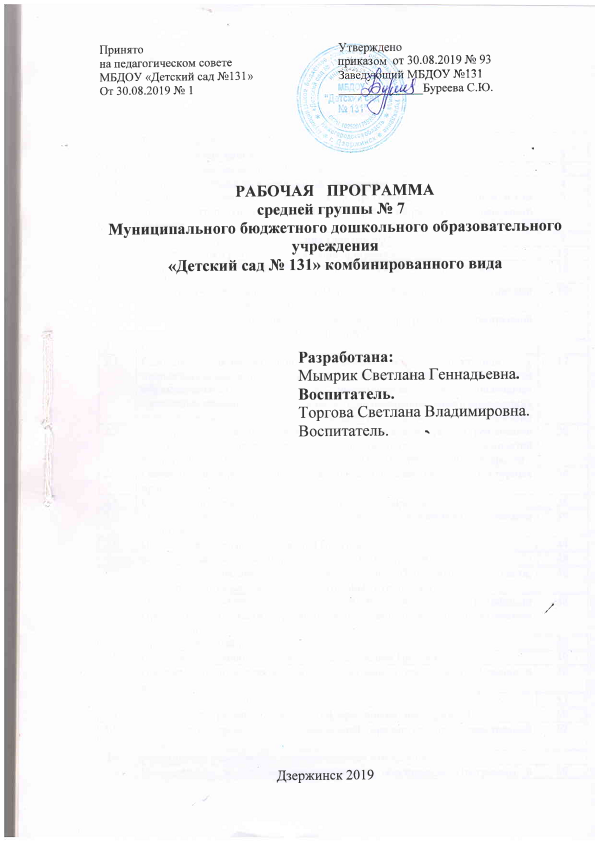 